Semnǎtura titularului.................................Data întocmirii:										  20.03.2020Curriculum vitae FORMAT EUROPEAN 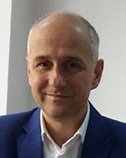 Informaţii personaleNume / PrenumeSÂRCA Romeo ConstantinSÂRCA Romeo ConstantinSÂRCA Romeo ConstantinSÂRCA Romeo ConstantinSÂRCA Romeo ConstantinSÂRCA Romeo ConstantinSÂRCA Romeo ConstantinSÂRCA Romeo ConstantinSÂRCA Romeo ConstantinSÂRCA Romeo ConstantinSÂRCA Romeo ConstantinSÂRCA Romeo ConstantinSÂRCA Romeo ConstantinTelefon(oane)07540960890754096089075409608907540960890754096089Fax(uri)E-mail(uri)subprefect2@prefecturasalaj.rosubprefect2@prefecturasalaj.rosubprefect2@prefecturasalaj.rosubprefect2@prefecturasalaj.rosubprefect2@prefecturasalaj.rosubprefect2@prefecturasalaj.rosubprefect2@prefecturasalaj.rosubprefect2@prefecturasalaj.rosubprefect2@prefecturasalaj.rosubprefect2@prefecturasalaj.rosubprefect2@prefecturasalaj.rosubprefect2@prefecturasalaj.rosubprefect2@prefecturasalaj.roNaţionalitate(-tăţi)RomânǎRomânǎRomânǎRomânǎRomânǎRomânǎRomânǎRomânǎRomânǎRomânǎRomânǎRomânǎRomânǎData naşterii13.07.197313.07.197313.07.197313.07.197313.07.197313.07.197313.07.197313.07.197313.07.197313.07.197313.07.197313.07.197313.07.1973SexMasculinMasculinMasculinMasculinMasculinMasculinMasculinMasculinMasculinMasculinMasculinMasculinMasculinExperienţa în muncǎPerioada11 martie 2020 - prezent11 martie 2020 - prezent11 martie 2020 - prezent11 martie 2020 - prezent11 martie 2020 - prezent11 martie 2020 - prezent11 martie 2020 - prezent11 martie 2020 - prezent11 martie 2020 - prezent11 martie 2020 - prezent11 martie 2020 - prezent11 martie 2020 - prezent11 martie 2020 - prezentNumele şi adresa angajatoruluiINSTITUȚIA PREFECTULUI-JUDEȚUL SĂLAJINSTITUȚIA PREFECTULUI-JUDEȚUL SĂLAJINSTITUȚIA PREFECTULUI-JUDEȚUL SĂLAJINSTITUȚIA PREFECTULUI-JUDEȚUL SĂLAJINSTITUȚIA PREFECTULUI-JUDEȚUL SĂLAJINSTITUȚIA PREFECTULUI-JUDEȚUL SĂLAJINSTITUȚIA PREFECTULUI-JUDEȚUL SĂLAJINSTITUȚIA PREFECTULUI-JUDEȚUL SĂLAJINSTITUȚIA PREFECTULUI-JUDEȚUL SĂLAJINSTITUȚIA PREFECTULUI-JUDEȚUL SĂLAJINSTITUȚIA PREFECTULUI-JUDEȚUL SĂLAJINSTITUȚIA PREFECTULUI-JUDEȚUL SĂLAJINSTITUȚIA PREFECTULUI-JUDEȚUL SĂLAJOcupaţia sau poziţiaSubprefectSubprefectSubprefectSubprefectSubprefectSubprefectSubprefectSubprefectSubprefectSubprefectSubprefectSubprefectSubprefectPerioadaianuarie 2020 – 11 martie 2020ianuarie 2020 – 11 martie 2020ianuarie 2020 – 11 martie 2020ianuarie 2020 – 11 martie 2020ianuarie 2020 – 11 martie 2020ianuarie 2020 – 11 martie 2020ianuarie 2020 – 11 martie 2020ianuarie 2020 – 11 martie 2020ianuarie 2020 – 11 martie 2020ianuarie 2020 – 11 martie 2020ianuarie 2020 – 11 martie 2020ianuarie 2020 – 11 martie 2020ianuarie 2020 – 11 martie 2020Numele şi adresa angajatoruluiAGENŢIA JUDEŢEANĂ DE OCUPARE A FORŢEI DE MUNCĂ SĂLAJAGENŢIA JUDEŢEANĂ DE OCUPARE A FORŢEI DE MUNCĂ SĂLAJAGENŢIA JUDEŢEANĂ DE OCUPARE A FORŢEI DE MUNCĂ SĂLAJAGENŢIA JUDEŢEANĂ DE OCUPARE A FORŢEI DE MUNCĂ SĂLAJAGENŢIA JUDEŢEANĂ DE OCUPARE A FORŢEI DE MUNCĂ SĂLAJAGENŢIA JUDEŢEANĂ DE OCUPARE A FORŢEI DE MUNCĂ SĂLAJAGENŢIA JUDEŢEANĂ DE OCUPARE A FORŢEI DE MUNCĂ SĂLAJAGENŢIA JUDEŢEANĂ DE OCUPARE A FORŢEI DE MUNCĂ SĂLAJAGENŢIA JUDEŢEANĂ DE OCUPARE A FORŢEI DE MUNCĂ SĂLAJAGENŢIA JUDEŢEANĂ DE OCUPARE A FORŢEI DE MUNCĂ SĂLAJAGENŢIA JUDEŢEANĂ DE OCUPARE A FORŢEI DE MUNCĂ SĂLAJAGENŢIA JUDEŢEANĂ DE OCUPARE A FORŢEI DE MUNCĂ SĂLAJAGENŢIA JUDEŢEANĂ DE OCUPARE A FORŢEI DE MUNCĂ SĂLAJTipul de activitate sau sectorul  Serviciul de Ocupare Public  Serviciul de Ocupare Public  Serviciul de Ocupare Public  Serviciul de Ocupare Public  Serviciul de Ocupare Public  Serviciul de Ocupare Public  Serviciul de Ocupare Public  Serviciul de Ocupare Public  Serviciul de Ocupare Public  Serviciul de Ocupare Public  Serviciul de Ocupare Public  Serviciul de Ocupare Public  Serviciul de Ocupare PublicOcupaţia sau poziţia  Director Executiv Adjunct  Director Executiv Adjunct  Director Executiv Adjunct  Director Executiv Adjunct  Director Executiv Adjunct  Director Executiv Adjunct  Director Executiv Adjunct  Director Executiv Adjunct  Director Executiv Adjunct  Director Executiv Adjunct  Director Executiv Adjunct  Director Executiv Adjunct  Director Executiv AdjunctActivitǎţile principale şi responsabilitǎţile deţinute  - stabileşte măsurile necesare pentru aplicarea dispoziţiilor conducerii Agenţiei Naţionale pentru Ocuparea Forţei de Muncă, respectiv a dispoziţiilor directorului executiv;  - coordonează şi răspunde de activitatea desfășurată de către compartimentele aflate în directa subordine;  - este înlocuitor de drept al directorului executiv;  - participă la elaborarea propunerilor pentru fundamentarea proiectului bugetului asigurărilor pentru şomaj la nivelul judeţului;  - propune contractarea, în condiţiile prevederilor legii, a serviciilor de ocupare şi formare profesională cu prestatorii din sectorul public sau privat şi înaintează contractele spre aprobare directorului executiv;  - coordonează şi răspunde de realizarea activității specifice în conformitate cu programele privind ocuparea şi formarea profesională în teritoriu, etc.  - stabileşte măsurile necesare pentru aplicarea dispoziţiilor conducerii Agenţiei Naţionale pentru Ocuparea Forţei de Muncă, respectiv a dispoziţiilor directorului executiv;  - coordonează şi răspunde de activitatea desfășurată de către compartimentele aflate în directa subordine;  - este înlocuitor de drept al directorului executiv;  - participă la elaborarea propunerilor pentru fundamentarea proiectului bugetului asigurărilor pentru şomaj la nivelul judeţului;  - propune contractarea, în condiţiile prevederilor legii, a serviciilor de ocupare şi formare profesională cu prestatorii din sectorul public sau privat şi înaintează contractele spre aprobare directorului executiv;  - coordonează şi răspunde de realizarea activității specifice în conformitate cu programele privind ocuparea şi formarea profesională în teritoriu, etc.  - stabileşte măsurile necesare pentru aplicarea dispoziţiilor conducerii Agenţiei Naţionale pentru Ocuparea Forţei de Muncă, respectiv a dispoziţiilor directorului executiv;  - coordonează şi răspunde de activitatea desfășurată de către compartimentele aflate în directa subordine;  - este înlocuitor de drept al directorului executiv;  - participă la elaborarea propunerilor pentru fundamentarea proiectului bugetului asigurărilor pentru şomaj la nivelul judeţului;  - propune contractarea, în condiţiile prevederilor legii, a serviciilor de ocupare şi formare profesională cu prestatorii din sectorul public sau privat şi înaintează contractele spre aprobare directorului executiv;  - coordonează şi răspunde de realizarea activității specifice în conformitate cu programele privind ocuparea şi formarea profesională în teritoriu, etc.  - stabileşte măsurile necesare pentru aplicarea dispoziţiilor conducerii Agenţiei Naţionale pentru Ocuparea Forţei de Muncă, respectiv a dispoziţiilor directorului executiv;  - coordonează şi răspunde de activitatea desfășurată de către compartimentele aflate în directa subordine;  - este înlocuitor de drept al directorului executiv;  - participă la elaborarea propunerilor pentru fundamentarea proiectului bugetului asigurărilor pentru şomaj la nivelul judeţului;  - propune contractarea, în condiţiile prevederilor legii, a serviciilor de ocupare şi formare profesională cu prestatorii din sectorul public sau privat şi înaintează contractele spre aprobare directorului executiv;  - coordonează şi răspunde de realizarea activității specifice în conformitate cu programele privind ocuparea şi formarea profesională în teritoriu, etc.  - stabileşte măsurile necesare pentru aplicarea dispoziţiilor conducerii Agenţiei Naţionale pentru Ocuparea Forţei de Muncă, respectiv a dispoziţiilor directorului executiv;  - coordonează şi răspunde de activitatea desfășurată de către compartimentele aflate în directa subordine;  - este înlocuitor de drept al directorului executiv;  - participă la elaborarea propunerilor pentru fundamentarea proiectului bugetului asigurărilor pentru şomaj la nivelul judeţului;  - propune contractarea, în condiţiile prevederilor legii, a serviciilor de ocupare şi formare profesională cu prestatorii din sectorul public sau privat şi înaintează contractele spre aprobare directorului executiv;  - coordonează şi răspunde de realizarea activității specifice în conformitate cu programele privind ocuparea şi formarea profesională în teritoriu, etc.  - stabileşte măsurile necesare pentru aplicarea dispoziţiilor conducerii Agenţiei Naţionale pentru Ocuparea Forţei de Muncă, respectiv a dispoziţiilor directorului executiv;  - coordonează şi răspunde de activitatea desfășurată de către compartimentele aflate în directa subordine;  - este înlocuitor de drept al directorului executiv;  - participă la elaborarea propunerilor pentru fundamentarea proiectului bugetului asigurărilor pentru şomaj la nivelul judeţului;  - propune contractarea, în condiţiile prevederilor legii, a serviciilor de ocupare şi formare profesională cu prestatorii din sectorul public sau privat şi înaintează contractele spre aprobare directorului executiv;  - coordonează şi răspunde de realizarea activității specifice în conformitate cu programele privind ocuparea şi formarea profesională în teritoriu, etc.  - stabileşte măsurile necesare pentru aplicarea dispoziţiilor conducerii Agenţiei Naţionale pentru Ocuparea Forţei de Muncă, respectiv a dispoziţiilor directorului executiv;  - coordonează şi răspunde de activitatea desfășurată de către compartimentele aflate în directa subordine;  - este înlocuitor de drept al directorului executiv;  - participă la elaborarea propunerilor pentru fundamentarea proiectului bugetului asigurărilor pentru şomaj la nivelul judeţului;  - propune contractarea, în condiţiile prevederilor legii, a serviciilor de ocupare şi formare profesională cu prestatorii din sectorul public sau privat şi înaintează contractele spre aprobare directorului executiv;  - coordonează şi răspunde de realizarea activității specifice în conformitate cu programele privind ocuparea şi formarea profesională în teritoriu, etc.  - stabileşte măsurile necesare pentru aplicarea dispoziţiilor conducerii Agenţiei Naţionale pentru Ocuparea Forţei de Muncă, respectiv a dispoziţiilor directorului executiv;  - coordonează şi răspunde de activitatea desfășurată de către compartimentele aflate în directa subordine;  - este înlocuitor de drept al directorului executiv;  - participă la elaborarea propunerilor pentru fundamentarea proiectului bugetului asigurărilor pentru şomaj la nivelul judeţului;  - propune contractarea, în condiţiile prevederilor legii, a serviciilor de ocupare şi formare profesională cu prestatorii din sectorul public sau privat şi înaintează contractele spre aprobare directorului executiv;  - coordonează şi răspunde de realizarea activității specifice în conformitate cu programele privind ocuparea şi formarea profesională în teritoriu, etc.  - stabileşte măsurile necesare pentru aplicarea dispoziţiilor conducerii Agenţiei Naţionale pentru Ocuparea Forţei de Muncă, respectiv a dispoziţiilor directorului executiv;  - coordonează şi răspunde de activitatea desfășurată de către compartimentele aflate în directa subordine;  - este înlocuitor de drept al directorului executiv;  - participă la elaborarea propunerilor pentru fundamentarea proiectului bugetului asigurărilor pentru şomaj la nivelul judeţului;  - propune contractarea, în condiţiile prevederilor legii, a serviciilor de ocupare şi formare profesională cu prestatorii din sectorul public sau privat şi înaintează contractele spre aprobare directorului executiv;  - coordonează şi răspunde de realizarea activității specifice în conformitate cu programele privind ocuparea şi formarea profesională în teritoriu, etc.  - stabileşte măsurile necesare pentru aplicarea dispoziţiilor conducerii Agenţiei Naţionale pentru Ocuparea Forţei de Muncă, respectiv a dispoziţiilor directorului executiv;  - coordonează şi răspunde de activitatea desfășurată de către compartimentele aflate în directa subordine;  - este înlocuitor de drept al directorului executiv;  - participă la elaborarea propunerilor pentru fundamentarea proiectului bugetului asigurărilor pentru şomaj la nivelul judeţului;  - propune contractarea, în condiţiile prevederilor legii, a serviciilor de ocupare şi formare profesională cu prestatorii din sectorul public sau privat şi înaintează contractele spre aprobare directorului executiv;  - coordonează şi răspunde de realizarea activității specifice în conformitate cu programele privind ocuparea şi formarea profesională în teritoriu, etc.  - stabileşte măsurile necesare pentru aplicarea dispoziţiilor conducerii Agenţiei Naţionale pentru Ocuparea Forţei de Muncă, respectiv a dispoziţiilor directorului executiv;  - coordonează şi răspunde de activitatea desfășurată de către compartimentele aflate în directa subordine;  - este înlocuitor de drept al directorului executiv;  - participă la elaborarea propunerilor pentru fundamentarea proiectului bugetului asigurărilor pentru şomaj la nivelul judeţului;  - propune contractarea, în condiţiile prevederilor legii, a serviciilor de ocupare şi formare profesională cu prestatorii din sectorul public sau privat şi înaintează contractele spre aprobare directorului executiv;  - coordonează şi răspunde de realizarea activității specifice în conformitate cu programele privind ocuparea şi formarea profesională în teritoriu, etc.  - stabileşte măsurile necesare pentru aplicarea dispoziţiilor conducerii Agenţiei Naţionale pentru Ocuparea Forţei de Muncă, respectiv a dispoziţiilor directorului executiv;  - coordonează şi răspunde de activitatea desfășurată de către compartimentele aflate în directa subordine;  - este înlocuitor de drept al directorului executiv;  - participă la elaborarea propunerilor pentru fundamentarea proiectului bugetului asigurărilor pentru şomaj la nivelul judeţului;  - propune contractarea, în condiţiile prevederilor legii, a serviciilor de ocupare şi formare profesională cu prestatorii din sectorul public sau privat şi înaintează contractele spre aprobare directorului executiv;  - coordonează şi răspunde de realizarea activității specifice în conformitate cu programele privind ocuparea şi formarea profesională în teritoriu, etc.  - stabileşte măsurile necesare pentru aplicarea dispoziţiilor conducerii Agenţiei Naţionale pentru Ocuparea Forţei de Muncă, respectiv a dispoziţiilor directorului executiv;  - coordonează şi răspunde de activitatea desfășurată de către compartimentele aflate în directa subordine;  - este înlocuitor de drept al directorului executiv;  - participă la elaborarea propunerilor pentru fundamentarea proiectului bugetului asigurărilor pentru şomaj la nivelul judeţului;  - propune contractarea, în condiţiile prevederilor legii, a serviciilor de ocupare şi formare profesională cu prestatorii din sectorul public sau privat şi înaintează contractele spre aprobare directorului executiv;  - coordonează şi răspunde de realizarea activității specifice în conformitate cu programele privind ocuparea şi formarea profesională în teritoriu, etc.Perioadafebruarie 2013 – ianuarie 2020februarie 2013 – ianuarie 2020februarie 2013 – ianuarie 2020februarie 2013 – ianuarie 2020februarie 2013 – ianuarie 2020februarie 2013 – ianuarie 2020februarie 2013 – ianuarie 2020februarie 2013 – ianuarie 2020februarie 2013 – ianuarie 2020februarie 2013 – ianuarie 2020februarie 2013 – ianuarie 2020februarie 2013 – ianuarie 2020februarie 2013 – ianuarie 2020Numele şi adresa angajatoruluiAGENŢIA JUDEŢEANĂ DE OCUPARE A FORŢEI DE MUNCĂ SĂLAJAGENŢIA JUDEŢEANĂ DE OCUPARE A FORŢEI DE MUNCĂ SĂLAJAGENŢIA JUDEŢEANĂ DE OCUPARE A FORŢEI DE MUNCĂ SĂLAJAGENŢIA JUDEŢEANĂ DE OCUPARE A FORŢEI DE MUNCĂ SĂLAJAGENŢIA JUDEŢEANĂ DE OCUPARE A FORŢEI DE MUNCĂ SĂLAJAGENŢIA JUDEŢEANĂ DE OCUPARE A FORŢEI DE MUNCĂ SĂLAJAGENŢIA JUDEŢEANĂ DE OCUPARE A FORŢEI DE MUNCĂ SĂLAJAGENŢIA JUDEŢEANĂ DE OCUPARE A FORŢEI DE MUNCĂ SĂLAJAGENŢIA JUDEŢEANĂ DE OCUPARE A FORŢEI DE MUNCĂ SĂLAJAGENŢIA JUDEŢEANĂ DE OCUPARE A FORŢEI DE MUNCĂ SĂLAJAGENŢIA JUDEŢEANĂ DE OCUPARE A FORŢEI DE MUNCĂ SĂLAJAGENŢIA JUDEŢEANĂ DE OCUPARE A FORŢEI DE MUNCĂ SĂLAJAGENŢIA JUDEŢEANĂ DE OCUPARE A FORŢEI DE MUNCĂ SĂLAJTipul de activitate sau sectorul  Compartiment Monitorizare Proiecte din FSE  Compartiment Monitorizare Proiecte din FSE  Compartiment Monitorizare Proiecte din FSE  Compartiment Monitorizare Proiecte din FSE  Compartiment Monitorizare Proiecte din FSE  Compartiment Monitorizare Proiecte din FSE  Compartiment Monitorizare Proiecte din FSE  Compartiment Monitorizare Proiecte din FSE  Compartiment Monitorizare Proiecte din FSE  Compartiment Monitorizare Proiecte din FSE  Compartiment Monitorizare Proiecte din FSE  Compartiment Monitorizare Proiecte din FSE  Compartiment Monitorizare Proiecte din FSEOcupaţia sau poziţia   Consilier Superior   Consilier Superior   Consilier Superior   Consilier Superior   Consilier Superior   Consilier Superior   Consilier Superior   Consilier Superior   Consilier Superior   Consilier Superior   Consilier Superior   Consilier Superior   Consilier SuperiorActivitǎţile principale şi responsabilitǎţile deţinute  - întocmește fundamentarea bugetului necesar pentru finantarea proiectelor, conform fiselor proiectelor propuse la finanțare din fonduri externe nerambursabile (FEDR, FSE, cofinanţare asistenta financiara) si le transmite ANOFM;  - întocmește și actualizează, evidenta in format Excel a fiselor proiectelor, aprobate de autoritatea manageriala, precum si a valorilor totale ale proiectelor programate pe ani fiscali si surse de finanțare, prin legea bugetului asigurărilor pentru șomaj;  - emite cererile, in format Excel, de deschidere de credite bugetare solicitate de ANOFM pentru finanţare naţionala, finanţare UE si cheltuieli neeligibile si întocmește anexele privind fundamentarea deschiderii de credite bugetare lunare la nivel de Agenție, pentru proiectele cu finanţare externa;                                               - întocmește si actualizează evidenta in format Excel a creditelor deschise lunar si cumulat pe total si pe proiecte, precum si a creditelor bugetare ce mai pot fi deschise pentru fiecare proiect, pe surse de finanţare;  - întocmește raportările lunare, trimestriale si anuale privind prevederile bugetare si execuția proiectelor finanțate din fonduri externe nerambursabile (FEDR, FSE, cofinanțare asistenta financiara);   - asigura corespondenta, prin posta scrisa si electronica (mail), cu ANOFM si managerii de proiect privind probleme de finanțare, fise proiecte, surse de finanțare, după caz, pentru probleme specifice proiectelor cu finanţare din fonduri externe nerambursabile.  - întocmește fundamentarea bugetului necesar pentru finantarea proiectelor, conform fiselor proiectelor propuse la finanțare din fonduri externe nerambursabile (FEDR, FSE, cofinanţare asistenta financiara) si le transmite ANOFM;  - întocmește și actualizează, evidenta in format Excel a fiselor proiectelor, aprobate de autoritatea manageriala, precum si a valorilor totale ale proiectelor programate pe ani fiscali si surse de finanțare, prin legea bugetului asigurărilor pentru șomaj;  - emite cererile, in format Excel, de deschidere de credite bugetare solicitate de ANOFM pentru finanţare naţionala, finanţare UE si cheltuieli neeligibile si întocmește anexele privind fundamentarea deschiderii de credite bugetare lunare la nivel de Agenție, pentru proiectele cu finanţare externa;                                               - întocmește si actualizează evidenta in format Excel a creditelor deschise lunar si cumulat pe total si pe proiecte, precum si a creditelor bugetare ce mai pot fi deschise pentru fiecare proiect, pe surse de finanţare;  - întocmește raportările lunare, trimestriale si anuale privind prevederile bugetare si execuția proiectelor finanțate din fonduri externe nerambursabile (FEDR, FSE, cofinanțare asistenta financiara);   - asigura corespondenta, prin posta scrisa si electronica (mail), cu ANOFM si managerii de proiect privind probleme de finanțare, fise proiecte, surse de finanțare, după caz, pentru probleme specifice proiectelor cu finanţare din fonduri externe nerambursabile.  - întocmește fundamentarea bugetului necesar pentru finantarea proiectelor, conform fiselor proiectelor propuse la finanțare din fonduri externe nerambursabile (FEDR, FSE, cofinanţare asistenta financiara) si le transmite ANOFM;  - întocmește și actualizează, evidenta in format Excel a fiselor proiectelor, aprobate de autoritatea manageriala, precum si a valorilor totale ale proiectelor programate pe ani fiscali si surse de finanțare, prin legea bugetului asigurărilor pentru șomaj;  - emite cererile, in format Excel, de deschidere de credite bugetare solicitate de ANOFM pentru finanţare naţionala, finanţare UE si cheltuieli neeligibile si întocmește anexele privind fundamentarea deschiderii de credite bugetare lunare la nivel de Agenție, pentru proiectele cu finanţare externa;                                               - întocmește si actualizează evidenta in format Excel a creditelor deschise lunar si cumulat pe total si pe proiecte, precum si a creditelor bugetare ce mai pot fi deschise pentru fiecare proiect, pe surse de finanţare;  - întocmește raportările lunare, trimestriale si anuale privind prevederile bugetare si execuția proiectelor finanțate din fonduri externe nerambursabile (FEDR, FSE, cofinanțare asistenta financiara);   - asigura corespondenta, prin posta scrisa si electronica (mail), cu ANOFM si managerii de proiect privind probleme de finanțare, fise proiecte, surse de finanțare, după caz, pentru probleme specifice proiectelor cu finanţare din fonduri externe nerambursabile.  - întocmește fundamentarea bugetului necesar pentru finantarea proiectelor, conform fiselor proiectelor propuse la finanțare din fonduri externe nerambursabile (FEDR, FSE, cofinanţare asistenta financiara) si le transmite ANOFM;  - întocmește și actualizează, evidenta in format Excel a fiselor proiectelor, aprobate de autoritatea manageriala, precum si a valorilor totale ale proiectelor programate pe ani fiscali si surse de finanțare, prin legea bugetului asigurărilor pentru șomaj;  - emite cererile, in format Excel, de deschidere de credite bugetare solicitate de ANOFM pentru finanţare naţionala, finanţare UE si cheltuieli neeligibile si întocmește anexele privind fundamentarea deschiderii de credite bugetare lunare la nivel de Agenție, pentru proiectele cu finanţare externa;                                               - întocmește si actualizează evidenta in format Excel a creditelor deschise lunar si cumulat pe total si pe proiecte, precum si a creditelor bugetare ce mai pot fi deschise pentru fiecare proiect, pe surse de finanţare;  - întocmește raportările lunare, trimestriale si anuale privind prevederile bugetare si execuția proiectelor finanțate din fonduri externe nerambursabile (FEDR, FSE, cofinanțare asistenta financiara);   - asigura corespondenta, prin posta scrisa si electronica (mail), cu ANOFM si managerii de proiect privind probleme de finanțare, fise proiecte, surse de finanțare, după caz, pentru probleme specifice proiectelor cu finanţare din fonduri externe nerambursabile.  - întocmește fundamentarea bugetului necesar pentru finantarea proiectelor, conform fiselor proiectelor propuse la finanțare din fonduri externe nerambursabile (FEDR, FSE, cofinanţare asistenta financiara) si le transmite ANOFM;  - întocmește și actualizează, evidenta in format Excel a fiselor proiectelor, aprobate de autoritatea manageriala, precum si a valorilor totale ale proiectelor programate pe ani fiscali si surse de finanțare, prin legea bugetului asigurărilor pentru șomaj;  - emite cererile, in format Excel, de deschidere de credite bugetare solicitate de ANOFM pentru finanţare naţionala, finanţare UE si cheltuieli neeligibile si întocmește anexele privind fundamentarea deschiderii de credite bugetare lunare la nivel de Agenție, pentru proiectele cu finanţare externa;                                               - întocmește si actualizează evidenta in format Excel a creditelor deschise lunar si cumulat pe total si pe proiecte, precum si a creditelor bugetare ce mai pot fi deschise pentru fiecare proiect, pe surse de finanţare;  - întocmește raportările lunare, trimestriale si anuale privind prevederile bugetare si execuția proiectelor finanțate din fonduri externe nerambursabile (FEDR, FSE, cofinanțare asistenta financiara);   - asigura corespondenta, prin posta scrisa si electronica (mail), cu ANOFM si managerii de proiect privind probleme de finanțare, fise proiecte, surse de finanțare, după caz, pentru probleme specifice proiectelor cu finanţare din fonduri externe nerambursabile.  - întocmește fundamentarea bugetului necesar pentru finantarea proiectelor, conform fiselor proiectelor propuse la finanțare din fonduri externe nerambursabile (FEDR, FSE, cofinanţare asistenta financiara) si le transmite ANOFM;  - întocmește și actualizează, evidenta in format Excel a fiselor proiectelor, aprobate de autoritatea manageriala, precum si a valorilor totale ale proiectelor programate pe ani fiscali si surse de finanțare, prin legea bugetului asigurărilor pentru șomaj;  - emite cererile, in format Excel, de deschidere de credite bugetare solicitate de ANOFM pentru finanţare naţionala, finanţare UE si cheltuieli neeligibile si întocmește anexele privind fundamentarea deschiderii de credite bugetare lunare la nivel de Agenție, pentru proiectele cu finanţare externa;                                               - întocmește si actualizează evidenta in format Excel a creditelor deschise lunar si cumulat pe total si pe proiecte, precum si a creditelor bugetare ce mai pot fi deschise pentru fiecare proiect, pe surse de finanţare;  - întocmește raportările lunare, trimestriale si anuale privind prevederile bugetare si execuția proiectelor finanțate din fonduri externe nerambursabile (FEDR, FSE, cofinanțare asistenta financiara);   - asigura corespondenta, prin posta scrisa si electronica (mail), cu ANOFM si managerii de proiect privind probleme de finanțare, fise proiecte, surse de finanțare, după caz, pentru probleme specifice proiectelor cu finanţare din fonduri externe nerambursabile.  - întocmește fundamentarea bugetului necesar pentru finantarea proiectelor, conform fiselor proiectelor propuse la finanțare din fonduri externe nerambursabile (FEDR, FSE, cofinanţare asistenta financiara) si le transmite ANOFM;  - întocmește și actualizează, evidenta in format Excel a fiselor proiectelor, aprobate de autoritatea manageriala, precum si a valorilor totale ale proiectelor programate pe ani fiscali si surse de finanțare, prin legea bugetului asigurărilor pentru șomaj;  - emite cererile, in format Excel, de deschidere de credite bugetare solicitate de ANOFM pentru finanţare naţionala, finanţare UE si cheltuieli neeligibile si întocmește anexele privind fundamentarea deschiderii de credite bugetare lunare la nivel de Agenție, pentru proiectele cu finanţare externa;                                               - întocmește si actualizează evidenta in format Excel a creditelor deschise lunar si cumulat pe total si pe proiecte, precum si a creditelor bugetare ce mai pot fi deschise pentru fiecare proiect, pe surse de finanţare;  - întocmește raportările lunare, trimestriale si anuale privind prevederile bugetare si execuția proiectelor finanțate din fonduri externe nerambursabile (FEDR, FSE, cofinanțare asistenta financiara);   - asigura corespondenta, prin posta scrisa si electronica (mail), cu ANOFM si managerii de proiect privind probleme de finanțare, fise proiecte, surse de finanțare, după caz, pentru probleme specifice proiectelor cu finanţare din fonduri externe nerambursabile.  - întocmește fundamentarea bugetului necesar pentru finantarea proiectelor, conform fiselor proiectelor propuse la finanțare din fonduri externe nerambursabile (FEDR, FSE, cofinanţare asistenta financiara) si le transmite ANOFM;  - întocmește și actualizează, evidenta in format Excel a fiselor proiectelor, aprobate de autoritatea manageriala, precum si a valorilor totale ale proiectelor programate pe ani fiscali si surse de finanțare, prin legea bugetului asigurărilor pentru șomaj;  - emite cererile, in format Excel, de deschidere de credite bugetare solicitate de ANOFM pentru finanţare naţionala, finanţare UE si cheltuieli neeligibile si întocmește anexele privind fundamentarea deschiderii de credite bugetare lunare la nivel de Agenție, pentru proiectele cu finanţare externa;                                               - întocmește si actualizează evidenta in format Excel a creditelor deschise lunar si cumulat pe total si pe proiecte, precum si a creditelor bugetare ce mai pot fi deschise pentru fiecare proiect, pe surse de finanţare;  - întocmește raportările lunare, trimestriale si anuale privind prevederile bugetare si execuția proiectelor finanțate din fonduri externe nerambursabile (FEDR, FSE, cofinanțare asistenta financiara);   - asigura corespondenta, prin posta scrisa si electronica (mail), cu ANOFM si managerii de proiect privind probleme de finanțare, fise proiecte, surse de finanțare, după caz, pentru probleme specifice proiectelor cu finanţare din fonduri externe nerambursabile.  - întocmește fundamentarea bugetului necesar pentru finantarea proiectelor, conform fiselor proiectelor propuse la finanțare din fonduri externe nerambursabile (FEDR, FSE, cofinanţare asistenta financiara) si le transmite ANOFM;  - întocmește și actualizează, evidenta in format Excel a fiselor proiectelor, aprobate de autoritatea manageriala, precum si a valorilor totale ale proiectelor programate pe ani fiscali si surse de finanțare, prin legea bugetului asigurărilor pentru șomaj;  - emite cererile, in format Excel, de deschidere de credite bugetare solicitate de ANOFM pentru finanţare naţionala, finanţare UE si cheltuieli neeligibile si întocmește anexele privind fundamentarea deschiderii de credite bugetare lunare la nivel de Agenție, pentru proiectele cu finanţare externa;                                               - întocmește si actualizează evidenta in format Excel a creditelor deschise lunar si cumulat pe total si pe proiecte, precum si a creditelor bugetare ce mai pot fi deschise pentru fiecare proiect, pe surse de finanţare;  - întocmește raportările lunare, trimestriale si anuale privind prevederile bugetare si execuția proiectelor finanțate din fonduri externe nerambursabile (FEDR, FSE, cofinanțare asistenta financiara);   - asigura corespondenta, prin posta scrisa si electronica (mail), cu ANOFM si managerii de proiect privind probleme de finanțare, fise proiecte, surse de finanțare, după caz, pentru probleme specifice proiectelor cu finanţare din fonduri externe nerambursabile.  - întocmește fundamentarea bugetului necesar pentru finantarea proiectelor, conform fiselor proiectelor propuse la finanțare din fonduri externe nerambursabile (FEDR, FSE, cofinanţare asistenta financiara) si le transmite ANOFM;  - întocmește și actualizează, evidenta in format Excel a fiselor proiectelor, aprobate de autoritatea manageriala, precum si a valorilor totale ale proiectelor programate pe ani fiscali si surse de finanțare, prin legea bugetului asigurărilor pentru șomaj;  - emite cererile, in format Excel, de deschidere de credite bugetare solicitate de ANOFM pentru finanţare naţionala, finanţare UE si cheltuieli neeligibile si întocmește anexele privind fundamentarea deschiderii de credite bugetare lunare la nivel de Agenție, pentru proiectele cu finanţare externa;                                               - întocmește si actualizează evidenta in format Excel a creditelor deschise lunar si cumulat pe total si pe proiecte, precum si a creditelor bugetare ce mai pot fi deschise pentru fiecare proiect, pe surse de finanţare;  - întocmește raportările lunare, trimestriale si anuale privind prevederile bugetare si execuția proiectelor finanțate din fonduri externe nerambursabile (FEDR, FSE, cofinanțare asistenta financiara);   - asigura corespondenta, prin posta scrisa si electronica (mail), cu ANOFM si managerii de proiect privind probleme de finanțare, fise proiecte, surse de finanțare, după caz, pentru probleme specifice proiectelor cu finanţare din fonduri externe nerambursabile.  - întocmește fundamentarea bugetului necesar pentru finantarea proiectelor, conform fiselor proiectelor propuse la finanțare din fonduri externe nerambursabile (FEDR, FSE, cofinanţare asistenta financiara) si le transmite ANOFM;  - întocmește și actualizează, evidenta in format Excel a fiselor proiectelor, aprobate de autoritatea manageriala, precum si a valorilor totale ale proiectelor programate pe ani fiscali si surse de finanțare, prin legea bugetului asigurărilor pentru șomaj;  - emite cererile, in format Excel, de deschidere de credite bugetare solicitate de ANOFM pentru finanţare naţionala, finanţare UE si cheltuieli neeligibile si întocmește anexele privind fundamentarea deschiderii de credite bugetare lunare la nivel de Agenție, pentru proiectele cu finanţare externa;                                               - întocmește si actualizează evidenta in format Excel a creditelor deschise lunar si cumulat pe total si pe proiecte, precum si a creditelor bugetare ce mai pot fi deschise pentru fiecare proiect, pe surse de finanţare;  - întocmește raportările lunare, trimestriale si anuale privind prevederile bugetare si execuția proiectelor finanțate din fonduri externe nerambursabile (FEDR, FSE, cofinanțare asistenta financiara);   - asigura corespondenta, prin posta scrisa si electronica (mail), cu ANOFM si managerii de proiect privind probleme de finanțare, fise proiecte, surse de finanțare, după caz, pentru probleme specifice proiectelor cu finanţare din fonduri externe nerambursabile.  - întocmește fundamentarea bugetului necesar pentru finantarea proiectelor, conform fiselor proiectelor propuse la finanțare din fonduri externe nerambursabile (FEDR, FSE, cofinanţare asistenta financiara) si le transmite ANOFM;  - întocmește și actualizează, evidenta in format Excel a fiselor proiectelor, aprobate de autoritatea manageriala, precum si a valorilor totale ale proiectelor programate pe ani fiscali si surse de finanțare, prin legea bugetului asigurărilor pentru șomaj;  - emite cererile, in format Excel, de deschidere de credite bugetare solicitate de ANOFM pentru finanţare naţionala, finanţare UE si cheltuieli neeligibile si întocmește anexele privind fundamentarea deschiderii de credite bugetare lunare la nivel de Agenție, pentru proiectele cu finanţare externa;                                               - întocmește si actualizează evidenta in format Excel a creditelor deschise lunar si cumulat pe total si pe proiecte, precum si a creditelor bugetare ce mai pot fi deschise pentru fiecare proiect, pe surse de finanţare;  - întocmește raportările lunare, trimestriale si anuale privind prevederile bugetare si execuția proiectelor finanțate din fonduri externe nerambursabile (FEDR, FSE, cofinanțare asistenta financiara);   - asigura corespondenta, prin posta scrisa si electronica (mail), cu ANOFM si managerii de proiect privind probleme de finanțare, fise proiecte, surse de finanțare, după caz, pentru probleme specifice proiectelor cu finanţare din fonduri externe nerambursabile.  - întocmește fundamentarea bugetului necesar pentru finantarea proiectelor, conform fiselor proiectelor propuse la finanțare din fonduri externe nerambursabile (FEDR, FSE, cofinanţare asistenta financiara) si le transmite ANOFM;  - întocmește și actualizează, evidenta in format Excel a fiselor proiectelor, aprobate de autoritatea manageriala, precum si a valorilor totale ale proiectelor programate pe ani fiscali si surse de finanțare, prin legea bugetului asigurărilor pentru șomaj;  - emite cererile, in format Excel, de deschidere de credite bugetare solicitate de ANOFM pentru finanţare naţionala, finanţare UE si cheltuieli neeligibile si întocmește anexele privind fundamentarea deschiderii de credite bugetare lunare la nivel de Agenție, pentru proiectele cu finanţare externa;                                               - întocmește si actualizează evidenta in format Excel a creditelor deschise lunar si cumulat pe total si pe proiecte, precum si a creditelor bugetare ce mai pot fi deschise pentru fiecare proiect, pe surse de finanţare;  - întocmește raportările lunare, trimestriale si anuale privind prevederile bugetare si execuția proiectelor finanțate din fonduri externe nerambursabile (FEDR, FSE, cofinanțare asistenta financiara);   - asigura corespondenta, prin posta scrisa si electronica (mail), cu ANOFM si managerii de proiect privind probleme de finanțare, fise proiecte, surse de finanțare, după caz, pentru probleme specifice proiectelor cu finanţare din fonduri externe nerambursabile.Perioadaaugust 2015–noiembrie 2015august 2015–noiembrie 2015august 2015–noiembrie 2015august 2015–noiembrie 2015august 2015–noiembrie 2015august 2015–noiembrie 2015august 2015–noiembrie 2015august 2015–noiembrie 2015august 2015–noiembrie 2015august 2015–noiembrie 2015august 2015–noiembrie 2015august 2015–noiembrie 2015august 2015–noiembrie 2015Numele şi adresa angajatoruluiSC RSC CONSULTING SRL Cluj NapocaSC RSC CONSULTING SRL Cluj NapocaSC RSC CONSULTING SRL Cluj NapocaSC RSC CONSULTING SRL Cluj NapocaSC RSC CONSULTING SRL Cluj NapocaSC RSC CONSULTING SRL Cluj NapocaSC RSC CONSULTING SRL Cluj NapocaSC RSC CONSULTING SRL Cluj NapocaSC RSC CONSULTING SRL Cluj NapocaSC RSC CONSULTING SRL Cluj NapocaSC RSC CONSULTING SRL Cluj NapocaSC RSC CONSULTING SRL Cluj NapocaSC RSC CONSULTING SRL Cluj NapocaTipul de activitate sau sectorul  POSDRU/135/5.2/S/124878 - Promovarea Resurselor umane din mediul rural prin Informare, Mediere si    instruire în Antreprenoriat  POSDRU/135/5.2/S/124878 - Promovarea Resurselor umane din mediul rural prin Informare, Mediere si    instruire în Antreprenoriat  POSDRU/135/5.2/S/124878 - Promovarea Resurselor umane din mediul rural prin Informare, Mediere si    instruire în Antreprenoriat  POSDRU/135/5.2/S/124878 - Promovarea Resurselor umane din mediul rural prin Informare, Mediere si    instruire în Antreprenoriat  POSDRU/135/5.2/S/124878 - Promovarea Resurselor umane din mediul rural prin Informare, Mediere si    instruire în Antreprenoriat  POSDRU/135/5.2/S/124878 - Promovarea Resurselor umane din mediul rural prin Informare, Mediere si    instruire în Antreprenoriat  POSDRU/135/5.2/S/124878 - Promovarea Resurselor umane din mediul rural prin Informare, Mediere si    instruire în Antreprenoriat  POSDRU/135/5.2/S/124878 - Promovarea Resurselor umane din mediul rural prin Informare, Mediere si    instruire în Antreprenoriat  POSDRU/135/5.2/S/124878 - Promovarea Resurselor umane din mediul rural prin Informare, Mediere si    instruire în Antreprenoriat  POSDRU/135/5.2/S/124878 - Promovarea Resurselor umane din mediul rural prin Informare, Mediere si    instruire în Antreprenoriat  POSDRU/135/5.2/S/124878 - Promovarea Resurselor umane din mediul rural prin Informare, Mediere si    instruire în Antreprenoriat  POSDRU/135/5.2/S/124878 - Promovarea Resurselor umane din mediul rural prin Informare, Mediere si    instruire în Antreprenoriat  POSDRU/135/5.2/S/124878 - Promovarea Resurselor umane din mediul rural prin Informare, Mediere si    instruire în AntreprenoriatOcupaţia sau poziţia Expert Antreprenoriat Expert Antreprenoriat Expert Antreprenoriat Expert Antreprenoriat Expert Antreprenoriat Expert Antreprenoriat Expert Antreprenoriat Expert Antreprenoriat Expert Antreprenoriat Expert Antreprenoriat Expert Antreprenoriat Expert Antreprenoriat Expert AntreprenoriatActivitǎţile principale şi responsabilitǎţile deţinute  - prestarea serviciilor de asistență și consultanță în antreprenoriat către grupul țintă;  - organizare de sesiuni de informare a grupului țintă cu privire la beneficiile ocupării prin antreprenoriat și oportunitățile existente pe piață;  - asistarea grupului țintă în definirea și îmbunătățirea planurilor de afaceri;  - asigurare mentorat la afacerile nou înființate.  - prestarea serviciilor de asistență și consultanță în antreprenoriat către grupul țintă;  - organizare de sesiuni de informare a grupului țintă cu privire la beneficiile ocupării prin antreprenoriat și oportunitățile existente pe piață;  - asistarea grupului țintă în definirea și îmbunătățirea planurilor de afaceri;  - asigurare mentorat la afacerile nou înființate.  - prestarea serviciilor de asistență și consultanță în antreprenoriat către grupul țintă;  - organizare de sesiuni de informare a grupului țintă cu privire la beneficiile ocupării prin antreprenoriat și oportunitățile existente pe piață;  - asistarea grupului țintă în definirea și îmbunătățirea planurilor de afaceri;  - asigurare mentorat la afacerile nou înființate.  - prestarea serviciilor de asistență și consultanță în antreprenoriat către grupul țintă;  - organizare de sesiuni de informare a grupului țintă cu privire la beneficiile ocupării prin antreprenoriat și oportunitățile existente pe piață;  - asistarea grupului țintă în definirea și îmbunătățirea planurilor de afaceri;  - asigurare mentorat la afacerile nou înființate.  - prestarea serviciilor de asistență și consultanță în antreprenoriat către grupul țintă;  - organizare de sesiuni de informare a grupului țintă cu privire la beneficiile ocupării prin antreprenoriat și oportunitățile existente pe piață;  - asistarea grupului țintă în definirea și îmbunătățirea planurilor de afaceri;  - asigurare mentorat la afacerile nou înființate.  - prestarea serviciilor de asistență și consultanță în antreprenoriat către grupul țintă;  - organizare de sesiuni de informare a grupului țintă cu privire la beneficiile ocupării prin antreprenoriat și oportunitățile existente pe piață;  - asistarea grupului țintă în definirea și îmbunătățirea planurilor de afaceri;  - asigurare mentorat la afacerile nou înființate.  - prestarea serviciilor de asistență și consultanță în antreprenoriat către grupul țintă;  - organizare de sesiuni de informare a grupului țintă cu privire la beneficiile ocupării prin antreprenoriat și oportunitățile existente pe piață;  - asistarea grupului țintă în definirea și îmbunătățirea planurilor de afaceri;  - asigurare mentorat la afacerile nou înființate.  - prestarea serviciilor de asistență și consultanță în antreprenoriat către grupul țintă;  - organizare de sesiuni de informare a grupului țintă cu privire la beneficiile ocupării prin antreprenoriat și oportunitățile existente pe piață;  - asistarea grupului țintă în definirea și îmbunătățirea planurilor de afaceri;  - asigurare mentorat la afacerile nou înființate.  - prestarea serviciilor de asistență și consultanță în antreprenoriat către grupul țintă;  - organizare de sesiuni de informare a grupului țintă cu privire la beneficiile ocupării prin antreprenoriat și oportunitățile existente pe piață;  - asistarea grupului țintă în definirea și îmbunătățirea planurilor de afaceri;  - asigurare mentorat la afacerile nou înființate.  - prestarea serviciilor de asistență și consultanță în antreprenoriat către grupul țintă;  - organizare de sesiuni de informare a grupului țintă cu privire la beneficiile ocupării prin antreprenoriat și oportunitățile existente pe piață;  - asistarea grupului țintă în definirea și îmbunătățirea planurilor de afaceri;  - asigurare mentorat la afacerile nou înființate.  - prestarea serviciilor de asistență și consultanță în antreprenoriat către grupul țintă;  - organizare de sesiuni de informare a grupului țintă cu privire la beneficiile ocupării prin antreprenoriat și oportunitățile existente pe piață;  - asistarea grupului țintă în definirea și îmbunătățirea planurilor de afaceri;  - asigurare mentorat la afacerile nou înființate.  - prestarea serviciilor de asistență și consultanță în antreprenoriat către grupul țintă;  - organizare de sesiuni de informare a grupului țintă cu privire la beneficiile ocupării prin antreprenoriat și oportunitățile existente pe piață;  - asistarea grupului țintă în definirea și îmbunătățirea planurilor de afaceri;  - asigurare mentorat la afacerile nou înființate.  - prestarea serviciilor de asistență și consultanță în antreprenoriat către grupul țintă;  - organizare de sesiuni de informare a grupului țintă cu privire la beneficiile ocupării prin antreprenoriat și oportunitățile existente pe piață;  - asistarea grupului țintă în definirea și îmbunătățirea planurilor de afaceri;  - asigurare mentorat la afacerile nou înființate.Perioadafebruarie 2012 – ianuarie 2015februarie 2012 – ianuarie 2015februarie 2012 – ianuarie 2015februarie 2012 – ianuarie 2015februarie 2012 – ianuarie 2015februarie 2012 – ianuarie 2015februarie 2012 – ianuarie 2015februarie 2012 – ianuarie 2015februarie 2012 – ianuarie 2015februarie 2012 – ianuarie 2015februarie 2012 – ianuarie 2015februarie 2012 – ianuarie 2015februarie 2012 – ianuarie 2015Numele şi adresa angajatoruluiAGENŢIA JUDEŢEANĂ DE OCUPARE A FORŢEI DE MUNCĂ SĂLAJAGENŢIA JUDEŢEANĂ DE OCUPARE A FORŢEI DE MUNCĂ SĂLAJAGENŢIA JUDEŢEANĂ DE OCUPARE A FORŢEI DE MUNCĂ SĂLAJAGENŢIA JUDEŢEANĂ DE OCUPARE A FORŢEI DE MUNCĂ SĂLAJAGENŢIA JUDEŢEANĂ DE OCUPARE A FORŢEI DE MUNCĂ SĂLAJAGENŢIA JUDEŢEANĂ DE OCUPARE A FORŢEI DE MUNCĂ SĂLAJAGENŢIA JUDEŢEANĂ DE OCUPARE A FORŢEI DE MUNCĂ SĂLAJAGENŢIA JUDEŢEANĂ DE OCUPARE A FORŢEI DE MUNCĂ SĂLAJAGENŢIA JUDEŢEANĂ DE OCUPARE A FORŢEI DE MUNCĂ SĂLAJAGENŢIA JUDEŢEANĂ DE OCUPARE A FORŢEI DE MUNCĂ SĂLAJAGENŢIA JUDEŢEANĂ DE OCUPARE A FORŢEI DE MUNCĂ SĂLAJAGENŢIA JUDEŢEANĂ DE OCUPARE A FORŢEI DE MUNCĂ SĂLAJAGENŢIA JUDEŢEANĂ DE OCUPARE A FORŢEI DE MUNCĂ SĂLAJTipul de activitate sau sectorul  POSDRU/111/4.1/S/102732- "SPO - PERFORMANȚĂ ȘI CALITATE ÎN SERVICII"  POSDRU/111/4.1/S/102732- "SPO - PERFORMANȚĂ ȘI CALITATE ÎN SERVICII"  POSDRU/111/4.1/S/102732- "SPO - PERFORMANȚĂ ȘI CALITATE ÎN SERVICII"  POSDRU/111/4.1/S/102732- "SPO - PERFORMANȚĂ ȘI CALITATE ÎN SERVICII"  POSDRU/111/4.1/S/102732- "SPO - PERFORMANȚĂ ȘI CALITATE ÎN SERVICII"  POSDRU/111/4.1/S/102732- "SPO - PERFORMANȚĂ ȘI CALITATE ÎN SERVICII"  POSDRU/111/4.1/S/102732- "SPO - PERFORMANȚĂ ȘI CALITATE ÎN SERVICII"  POSDRU/111/4.1/S/102732- "SPO - PERFORMANȚĂ ȘI CALITATE ÎN SERVICII"  POSDRU/111/4.1/S/102732- "SPO - PERFORMANȚĂ ȘI CALITATE ÎN SERVICII"  POSDRU/111/4.1/S/102732- "SPO - PERFORMANȚĂ ȘI CALITATE ÎN SERVICII"  POSDRU/111/4.1/S/102732- "SPO - PERFORMANȚĂ ȘI CALITATE ÎN SERVICII"  POSDRU/111/4.1/S/102732- "SPO - PERFORMANȚĂ ȘI CALITATE ÎN SERVICII"  POSDRU/111/4.1/S/102732- "SPO - PERFORMANȚĂ ȘI CALITATE ÎN SERVICII"Ocupaţia sau poziţia   Manager de  Proiect   Manager de  Proiect   Manager de  Proiect   Manager de  Proiect   Manager de  Proiect   Manager de  Proiect   Manager de  Proiect   Manager de  Proiect   Manager de  Proiect   Manager de  Proiect   Manager de  Proiect   Manager de  Proiect   Manager de  ProiectActivitǎţile principale şi responsabilitǎţile deţinute asigurarea managementul general al proiectului; coordonarea implementării activităţilor proiectului; respectarea termenelor de finalizare pentru fiecare activitate şi subactivitate; atingerea rezultatelor preconizate; respectarea cheltuirii fondurilor conform bugetului aprobat.. asigurarea managementul general al proiectului; coordonarea implementării activităţilor proiectului; respectarea termenelor de finalizare pentru fiecare activitate şi subactivitate; atingerea rezultatelor preconizate; respectarea cheltuirii fondurilor conform bugetului aprobat.. asigurarea managementul general al proiectului; coordonarea implementării activităţilor proiectului; respectarea termenelor de finalizare pentru fiecare activitate şi subactivitate; atingerea rezultatelor preconizate; respectarea cheltuirii fondurilor conform bugetului aprobat.. asigurarea managementul general al proiectului; coordonarea implementării activităţilor proiectului; respectarea termenelor de finalizare pentru fiecare activitate şi subactivitate; atingerea rezultatelor preconizate; respectarea cheltuirii fondurilor conform bugetului aprobat.. asigurarea managementul general al proiectului; coordonarea implementării activităţilor proiectului; respectarea termenelor de finalizare pentru fiecare activitate şi subactivitate; atingerea rezultatelor preconizate; respectarea cheltuirii fondurilor conform bugetului aprobat.. asigurarea managementul general al proiectului; coordonarea implementării activităţilor proiectului; respectarea termenelor de finalizare pentru fiecare activitate şi subactivitate; atingerea rezultatelor preconizate; respectarea cheltuirii fondurilor conform bugetului aprobat.. asigurarea managementul general al proiectului; coordonarea implementării activităţilor proiectului; respectarea termenelor de finalizare pentru fiecare activitate şi subactivitate; atingerea rezultatelor preconizate; respectarea cheltuirii fondurilor conform bugetului aprobat.. asigurarea managementul general al proiectului; coordonarea implementării activităţilor proiectului; respectarea termenelor de finalizare pentru fiecare activitate şi subactivitate; atingerea rezultatelor preconizate; respectarea cheltuirii fondurilor conform bugetului aprobat.. asigurarea managementul general al proiectului; coordonarea implementării activităţilor proiectului; respectarea termenelor de finalizare pentru fiecare activitate şi subactivitate; atingerea rezultatelor preconizate; respectarea cheltuirii fondurilor conform bugetului aprobat.. asigurarea managementul general al proiectului; coordonarea implementării activităţilor proiectului; respectarea termenelor de finalizare pentru fiecare activitate şi subactivitate; atingerea rezultatelor preconizate; respectarea cheltuirii fondurilor conform bugetului aprobat.. asigurarea managementul general al proiectului; coordonarea implementării activităţilor proiectului; respectarea termenelor de finalizare pentru fiecare activitate şi subactivitate; atingerea rezultatelor preconizate; respectarea cheltuirii fondurilor conform bugetului aprobat.. asigurarea managementul general al proiectului; coordonarea implementării activităţilor proiectului; respectarea termenelor de finalizare pentru fiecare activitate şi subactivitate; atingerea rezultatelor preconizate; respectarea cheltuirii fondurilor conform bugetului aprobat.. asigurarea managementul general al proiectului; coordonarea implementării activităţilor proiectului; respectarea termenelor de finalizare pentru fiecare activitate şi subactivitate; atingerea rezultatelor preconizate; respectarea cheltuirii fondurilor conform bugetului aprobat..Perioada ianuarie 2011 – decembrie 2012 ianuarie 2011 – decembrie 2012 ianuarie 2011 – decembrie 2012 ianuarie 2011 – decembrie 2012 ianuarie 2011 – decembrie 2012 ianuarie 2011 – decembrie 2012 ianuarie 2011 – decembrie 2012 ianuarie 2011 – decembrie 2012 ianuarie 2011 – decembrie 2012 ianuarie 2011 – decembrie 2012 ianuarie 2011 – decembrie 2012 ianuarie 2011 – decembrie 2012 ianuarie 2011 – decembrie 2012Numele şi adresa angajatoruluiAGENŢIA JUDEŢEANĂ DE OCUPARE A FORŢEI DE MUNCĂ SĂLAJAGENŢIA JUDEŢEANĂ DE OCUPARE A FORŢEI DE MUNCĂ SĂLAJAGENŢIA JUDEŢEANĂ DE OCUPARE A FORŢEI DE MUNCĂ SĂLAJAGENŢIA JUDEŢEANĂ DE OCUPARE A FORŢEI DE MUNCĂ SĂLAJAGENŢIA JUDEŢEANĂ DE OCUPARE A FORŢEI DE MUNCĂ SĂLAJAGENŢIA JUDEŢEANĂ DE OCUPARE A FORŢEI DE MUNCĂ SĂLAJAGENŢIA JUDEŢEANĂ DE OCUPARE A FORŢEI DE MUNCĂ SĂLAJAGENŢIA JUDEŢEANĂ DE OCUPARE A FORŢEI DE MUNCĂ SĂLAJAGENŢIA JUDEŢEANĂ DE OCUPARE A FORŢEI DE MUNCĂ SĂLAJAGENŢIA JUDEŢEANĂ DE OCUPARE A FORŢEI DE MUNCĂ SĂLAJAGENŢIA JUDEŢEANĂ DE OCUPARE A FORŢEI DE MUNCĂ SĂLAJAGENŢIA JUDEŢEANĂ DE OCUPARE A FORŢEI DE MUNCĂ SĂLAJAGENŢIA JUDEŢEANĂ DE OCUPARE A FORŢEI DE MUNCĂ SĂLAJTipul de activitate sau sectorul  POSDRU/104/5.1/G/82243 - ‚,SĂLAJ WORKACCES - Program pilot de creştere a gradului de ocupare în judeţul Sălaj”  POSDRU/104/5.1/G/82243 - ‚,SĂLAJ WORKACCES - Program pilot de creştere a gradului de ocupare în judeţul Sălaj”  POSDRU/104/5.1/G/82243 - ‚,SĂLAJ WORKACCES - Program pilot de creştere a gradului de ocupare în judeţul Sălaj”  POSDRU/104/5.1/G/82243 - ‚,SĂLAJ WORKACCES - Program pilot de creştere a gradului de ocupare în judeţul Sălaj”  POSDRU/104/5.1/G/82243 - ‚,SĂLAJ WORKACCES - Program pilot de creştere a gradului de ocupare în judeţul Sălaj”  POSDRU/104/5.1/G/82243 - ‚,SĂLAJ WORKACCES - Program pilot de creştere a gradului de ocupare în judeţul Sălaj”  POSDRU/104/5.1/G/82243 - ‚,SĂLAJ WORKACCES - Program pilot de creştere a gradului de ocupare în judeţul Sălaj”  POSDRU/104/5.1/G/82243 - ‚,SĂLAJ WORKACCES - Program pilot de creştere a gradului de ocupare în judeţul Sălaj”  POSDRU/104/5.1/G/82243 - ‚,SĂLAJ WORKACCES - Program pilot de creştere a gradului de ocupare în judeţul Sălaj”  POSDRU/104/5.1/G/82243 - ‚,SĂLAJ WORKACCES - Program pilot de creştere a gradului de ocupare în judeţul Sălaj”  POSDRU/104/5.1/G/82243 - ‚,SĂLAJ WORKACCES - Program pilot de creştere a gradului de ocupare în judeţul Sălaj”  POSDRU/104/5.1/G/82243 - ‚,SĂLAJ WORKACCES - Program pilot de creştere a gradului de ocupare în judeţul Sălaj”  POSDRU/104/5.1/G/82243 - ‚,SĂLAJ WORKACCES - Program pilot de creştere a gradului de ocupare în judeţul Sălaj”Ocupaţia sau poziţia   Manager de  Proiect   Manager de  Proiect   Manager de  Proiect   Manager de  Proiect   Manager de  Proiect   Manager de  Proiect   Manager de  Proiect   Manager de  Proiect   Manager de  Proiect   Manager de  Proiect   Manager de  Proiect   Manager de  Proiect   Manager de  ProiectActivitǎţile principale şi responsabilitǎţile deţinuteasigurarea managementul general al proiectului;coordonarea implementării activităţilor proiectului;respectarea termenelor de finalizare pentru fiecare activitate şi subactivitate;atingerea rezultatelor preconizate;respectarea cheltuirii fondurilor conform bugetului aprobat..asigurarea managementul general al proiectului;coordonarea implementării activităţilor proiectului;respectarea termenelor de finalizare pentru fiecare activitate şi subactivitate;atingerea rezultatelor preconizate;respectarea cheltuirii fondurilor conform bugetului aprobat..asigurarea managementul general al proiectului;coordonarea implementării activităţilor proiectului;respectarea termenelor de finalizare pentru fiecare activitate şi subactivitate;atingerea rezultatelor preconizate;respectarea cheltuirii fondurilor conform bugetului aprobat..asigurarea managementul general al proiectului;coordonarea implementării activităţilor proiectului;respectarea termenelor de finalizare pentru fiecare activitate şi subactivitate;atingerea rezultatelor preconizate;respectarea cheltuirii fondurilor conform bugetului aprobat..asigurarea managementul general al proiectului;coordonarea implementării activităţilor proiectului;respectarea termenelor de finalizare pentru fiecare activitate şi subactivitate;atingerea rezultatelor preconizate;respectarea cheltuirii fondurilor conform bugetului aprobat..asigurarea managementul general al proiectului;coordonarea implementării activităţilor proiectului;respectarea termenelor de finalizare pentru fiecare activitate şi subactivitate;atingerea rezultatelor preconizate;respectarea cheltuirii fondurilor conform bugetului aprobat..asigurarea managementul general al proiectului;coordonarea implementării activităţilor proiectului;respectarea termenelor de finalizare pentru fiecare activitate şi subactivitate;atingerea rezultatelor preconizate;respectarea cheltuirii fondurilor conform bugetului aprobat..asigurarea managementul general al proiectului;coordonarea implementării activităţilor proiectului;respectarea termenelor de finalizare pentru fiecare activitate şi subactivitate;atingerea rezultatelor preconizate;respectarea cheltuirii fondurilor conform bugetului aprobat..asigurarea managementul general al proiectului;coordonarea implementării activităţilor proiectului;respectarea termenelor de finalizare pentru fiecare activitate şi subactivitate;atingerea rezultatelor preconizate;respectarea cheltuirii fondurilor conform bugetului aprobat..asigurarea managementul general al proiectului;coordonarea implementării activităţilor proiectului;respectarea termenelor de finalizare pentru fiecare activitate şi subactivitate;atingerea rezultatelor preconizate;respectarea cheltuirii fondurilor conform bugetului aprobat..asigurarea managementul general al proiectului;coordonarea implementării activităţilor proiectului;respectarea termenelor de finalizare pentru fiecare activitate şi subactivitate;atingerea rezultatelor preconizate;respectarea cheltuirii fondurilor conform bugetului aprobat..asigurarea managementul general al proiectului;coordonarea implementării activităţilor proiectului;respectarea termenelor de finalizare pentru fiecare activitate şi subactivitate;atingerea rezultatelor preconizate;respectarea cheltuirii fondurilor conform bugetului aprobat..asigurarea managementul general al proiectului;coordonarea implementării activităţilor proiectului;respectarea termenelor de finalizare pentru fiecare activitate şi subactivitate;atingerea rezultatelor preconizate;respectarea cheltuirii fondurilor conform bugetului aprobat..Perioada  mai 2009 - februarie 2013  mai 2009 - februarie 2013  mai 2009 - februarie 2013  mai 2009 - februarie 2013  mai 2009 - februarie 2013  mai 2009 - februarie 2013  mai 2009 - februarie 2013  mai 2009 - februarie 2013  mai 2009 - februarie 2013  mai 2009 - februarie 2013  mai 2009 - februarie 2013  mai 2009 - februarie 2013  mai 2009 - februarie 2013Numele şi adresa angajatoruluiAGENŢIA JUDEŢEANĂ DE OCUPARE A FORŢEI DE MUNCĂ SĂLAJAGENŢIA JUDEŢEANĂ DE OCUPARE A FORŢEI DE MUNCĂ SĂLAJAGENŢIA JUDEŢEANĂ DE OCUPARE A FORŢEI DE MUNCĂ SĂLAJAGENŢIA JUDEŢEANĂ DE OCUPARE A FORŢEI DE MUNCĂ SĂLAJAGENŢIA JUDEŢEANĂ DE OCUPARE A FORŢEI DE MUNCĂ SĂLAJAGENŢIA JUDEŢEANĂ DE OCUPARE A FORŢEI DE MUNCĂ SĂLAJAGENŢIA JUDEŢEANĂ DE OCUPARE A FORŢEI DE MUNCĂ SĂLAJAGENŢIA JUDEŢEANĂ DE OCUPARE A FORŢEI DE MUNCĂ SĂLAJAGENŢIA JUDEŢEANĂ DE OCUPARE A FORŢEI DE MUNCĂ SĂLAJAGENŢIA JUDEŢEANĂ DE OCUPARE A FORŢEI DE MUNCĂ SĂLAJAGENŢIA JUDEŢEANĂ DE OCUPARE A FORŢEI DE MUNCĂ SĂLAJAGENŢIA JUDEŢEANĂ DE OCUPARE A FORŢEI DE MUNCĂ SĂLAJAGENŢIA JUDEŢEANĂ DE OCUPARE A FORŢEI DE MUNCĂ SĂLAJTipul de activitate sau sectorul  Serviciul de Ocupare Public  Serviciul de Ocupare Public  Serviciul de Ocupare Public  Serviciul de Ocupare Public  Serviciul de Ocupare Public  Serviciul de Ocupare Public  Serviciul de Ocupare Public  Serviciul de Ocupare Public  Serviciul de Ocupare Public  Serviciul de Ocupare Public  Serviciul de Ocupare Public  Serviciul de Ocupare Public  Serviciul de Ocupare PublicOcupaţia sau poziţia   Director Coordonator/Director Executiv   Director Coordonator/Director Executiv   Director Coordonator/Director Executiv   Director Coordonator/Director Executiv   Director Coordonator/Director Executiv   Director Coordonator/Director Executiv   Director Coordonator/Director Executiv   Director Coordonator/Director Executiv   Director Coordonator/Director Executiv   Director Coordonator/Director Executiv   Director Coordonator/Director Executiv   Director Coordonator/Director Executiv   Director Coordonator/Director ExecutivActivitǎţile principale şi responsabilitǎţile deţinutegestionarea şi administrarea, în condiţiile legii, a integrităţii patrimoniului AJOFM Sălaj;realizarea planului de management şi urmărirea execuţiei obiectivelor şi a indicatorilor de performanţă;elaborarea şi aplicarea de politici şi strategii specifice ;selectarea, angajarea, numirea, promovarea sancţionarea, concedierea, eliberarea personalului din subordine;stabilirea şi urmărirea realizării atribuţiilor de serviciu, pe compartimente, ale personalului angajat;îndeplinirea prevederilor bugetului anual de venituri şi cheltuieli;reprezentarea AJOFM Sălaj în raporturile cu terţii, etc.gestionarea şi administrarea, în condiţiile legii, a integrităţii patrimoniului AJOFM Sălaj;realizarea planului de management şi urmărirea execuţiei obiectivelor şi a indicatorilor de performanţă;elaborarea şi aplicarea de politici şi strategii specifice ;selectarea, angajarea, numirea, promovarea sancţionarea, concedierea, eliberarea personalului din subordine;stabilirea şi urmărirea realizării atribuţiilor de serviciu, pe compartimente, ale personalului angajat;îndeplinirea prevederilor bugetului anual de venituri şi cheltuieli;reprezentarea AJOFM Sălaj în raporturile cu terţii, etc.gestionarea şi administrarea, în condiţiile legii, a integrităţii patrimoniului AJOFM Sălaj;realizarea planului de management şi urmărirea execuţiei obiectivelor şi a indicatorilor de performanţă;elaborarea şi aplicarea de politici şi strategii specifice ;selectarea, angajarea, numirea, promovarea sancţionarea, concedierea, eliberarea personalului din subordine;stabilirea şi urmărirea realizării atribuţiilor de serviciu, pe compartimente, ale personalului angajat;îndeplinirea prevederilor bugetului anual de venituri şi cheltuieli;reprezentarea AJOFM Sălaj în raporturile cu terţii, etc.gestionarea şi administrarea, în condiţiile legii, a integrităţii patrimoniului AJOFM Sălaj;realizarea planului de management şi urmărirea execuţiei obiectivelor şi a indicatorilor de performanţă;elaborarea şi aplicarea de politici şi strategii specifice ;selectarea, angajarea, numirea, promovarea sancţionarea, concedierea, eliberarea personalului din subordine;stabilirea şi urmărirea realizării atribuţiilor de serviciu, pe compartimente, ale personalului angajat;îndeplinirea prevederilor bugetului anual de venituri şi cheltuieli;reprezentarea AJOFM Sălaj în raporturile cu terţii, etc.gestionarea şi administrarea, în condiţiile legii, a integrităţii patrimoniului AJOFM Sălaj;realizarea planului de management şi urmărirea execuţiei obiectivelor şi a indicatorilor de performanţă;elaborarea şi aplicarea de politici şi strategii specifice ;selectarea, angajarea, numirea, promovarea sancţionarea, concedierea, eliberarea personalului din subordine;stabilirea şi urmărirea realizării atribuţiilor de serviciu, pe compartimente, ale personalului angajat;îndeplinirea prevederilor bugetului anual de venituri şi cheltuieli;reprezentarea AJOFM Sălaj în raporturile cu terţii, etc.gestionarea şi administrarea, în condiţiile legii, a integrităţii patrimoniului AJOFM Sălaj;realizarea planului de management şi urmărirea execuţiei obiectivelor şi a indicatorilor de performanţă;elaborarea şi aplicarea de politici şi strategii specifice ;selectarea, angajarea, numirea, promovarea sancţionarea, concedierea, eliberarea personalului din subordine;stabilirea şi urmărirea realizării atribuţiilor de serviciu, pe compartimente, ale personalului angajat;îndeplinirea prevederilor bugetului anual de venituri şi cheltuieli;reprezentarea AJOFM Sălaj în raporturile cu terţii, etc.gestionarea şi administrarea, în condiţiile legii, a integrităţii patrimoniului AJOFM Sălaj;realizarea planului de management şi urmărirea execuţiei obiectivelor şi a indicatorilor de performanţă;elaborarea şi aplicarea de politici şi strategii specifice ;selectarea, angajarea, numirea, promovarea sancţionarea, concedierea, eliberarea personalului din subordine;stabilirea şi urmărirea realizării atribuţiilor de serviciu, pe compartimente, ale personalului angajat;îndeplinirea prevederilor bugetului anual de venituri şi cheltuieli;reprezentarea AJOFM Sălaj în raporturile cu terţii, etc.gestionarea şi administrarea, în condiţiile legii, a integrităţii patrimoniului AJOFM Sălaj;realizarea planului de management şi urmărirea execuţiei obiectivelor şi a indicatorilor de performanţă;elaborarea şi aplicarea de politici şi strategii specifice ;selectarea, angajarea, numirea, promovarea sancţionarea, concedierea, eliberarea personalului din subordine;stabilirea şi urmărirea realizării atribuţiilor de serviciu, pe compartimente, ale personalului angajat;îndeplinirea prevederilor bugetului anual de venituri şi cheltuieli;reprezentarea AJOFM Sălaj în raporturile cu terţii, etc.gestionarea şi administrarea, în condiţiile legii, a integrităţii patrimoniului AJOFM Sălaj;realizarea planului de management şi urmărirea execuţiei obiectivelor şi a indicatorilor de performanţă;elaborarea şi aplicarea de politici şi strategii specifice ;selectarea, angajarea, numirea, promovarea sancţionarea, concedierea, eliberarea personalului din subordine;stabilirea şi urmărirea realizării atribuţiilor de serviciu, pe compartimente, ale personalului angajat;îndeplinirea prevederilor bugetului anual de venituri şi cheltuieli;reprezentarea AJOFM Sălaj în raporturile cu terţii, etc.gestionarea şi administrarea, în condiţiile legii, a integrităţii patrimoniului AJOFM Sălaj;realizarea planului de management şi urmărirea execuţiei obiectivelor şi a indicatorilor de performanţă;elaborarea şi aplicarea de politici şi strategii specifice ;selectarea, angajarea, numirea, promovarea sancţionarea, concedierea, eliberarea personalului din subordine;stabilirea şi urmărirea realizării atribuţiilor de serviciu, pe compartimente, ale personalului angajat;îndeplinirea prevederilor bugetului anual de venituri şi cheltuieli;reprezentarea AJOFM Sălaj în raporturile cu terţii, etc.gestionarea şi administrarea, în condiţiile legii, a integrităţii patrimoniului AJOFM Sălaj;realizarea planului de management şi urmărirea execuţiei obiectivelor şi a indicatorilor de performanţă;elaborarea şi aplicarea de politici şi strategii specifice ;selectarea, angajarea, numirea, promovarea sancţionarea, concedierea, eliberarea personalului din subordine;stabilirea şi urmărirea realizării atribuţiilor de serviciu, pe compartimente, ale personalului angajat;îndeplinirea prevederilor bugetului anual de venituri şi cheltuieli;reprezentarea AJOFM Sălaj în raporturile cu terţii, etc.gestionarea şi administrarea, în condiţiile legii, a integrităţii patrimoniului AJOFM Sălaj;realizarea planului de management şi urmărirea execuţiei obiectivelor şi a indicatorilor de performanţă;elaborarea şi aplicarea de politici şi strategii specifice ;selectarea, angajarea, numirea, promovarea sancţionarea, concedierea, eliberarea personalului din subordine;stabilirea şi urmărirea realizării atribuţiilor de serviciu, pe compartimente, ale personalului angajat;îndeplinirea prevederilor bugetului anual de venituri şi cheltuieli;reprezentarea AJOFM Sălaj în raporturile cu terţii, etc.gestionarea şi administrarea, în condiţiile legii, a integrităţii patrimoniului AJOFM Sălaj;realizarea planului de management şi urmărirea execuţiei obiectivelor şi a indicatorilor de performanţă;elaborarea şi aplicarea de politici şi strategii specifice ;selectarea, angajarea, numirea, promovarea sancţionarea, concedierea, eliberarea personalului din subordine;stabilirea şi urmărirea realizării atribuţiilor de serviciu, pe compartimente, ale personalului angajat;îndeplinirea prevederilor bugetului anual de venituri şi cheltuieli;reprezentarea AJOFM Sălaj în raporturile cu terţii, etc.Perioadamai 2004 - mai 2009mai 2004 - mai 2009mai 2004 - mai 2009mai 2004 - mai 2009mai 2004 - mai 2009mai 2004 - mai 2009mai 2004 - mai 2009mai 2004 - mai 2009mai 2004 - mai 2009mai 2004 - mai 2009mai 2004 - mai 2009mai 2004 - mai 2009mai 2004 - mai 2009Numele şi adresa angajatoruluiS.C. MICHELIN S.A. - ROMSTEEL CORD ZALĂUS.C. MICHELIN S.A. - ROMSTEEL CORD ZALĂUS.C. MICHELIN S.A. - ROMSTEEL CORD ZALĂUS.C. MICHELIN S.A. - ROMSTEEL CORD ZALĂUS.C. MICHELIN S.A. - ROMSTEEL CORD ZALĂUS.C. MICHELIN S.A. - ROMSTEEL CORD ZALĂUS.C. MICHELIN S.A. - ROMSTEEL CORD ZALĂUS.C. MICHELIN S.A. - ROMSTEEL CORD ZALĂUS.C. MICHELIN S.A. - ROMSTEEL CORD ZALĂUS.C. MICHELIN S.A. - ROMSTEEL CORD ZALĂUS.C. MICHELIN S.A. - ROMSTEEL CORD ZALĂUS.C. MICHELIN S.A. - ROMSTEEL CORD ZALĂUS.C. MICHELIN S.A. - ROMSTEEL CORD ZALĂUTipul de activitate sau sectorul  Sectorul Energetic  Sectorul Energetic  Sectorul Energetic  Sectorul Energetic  Sectorul Energetic  Sectorul Energetic  Sectorul Energetic  Sectorul Energetic  Sectorul Energetic  Sectorul Energetic  Sectorul Energetic  Sectorul Energetic  Sectorul EnergeticOcupaţia sau poziţia   Şef sector energetic – Responsabil Fluide   Şef sector energetic – Responsabil Fluide   Şef sector energetic – Responsabil Fluide   Şef sector energetic – Responsabil Fluide   Şef sector energetic – Responsabil Fluide   Şef sector energetic – Responsabil Fluide   Şef sector energetic – Responsabil Fluide   Şef sector energetic – Responsabil Fluide   Şef sector energetic – Responsabil Fluide   Şef sector energetic – Responsabil Fluide   Şef sector energetic – Responsabil Fluide   Şef sector energetic – Responsabil Fluide   Şef sector energetic – Responsabil FluideActivitǎţile principale şi responsabilitǎţile deţinuteasigurare alimentare cu toate categoriile de utilităţi a halei de producţie;tratarea apelor uzate;fundamentarea şi încadrarea în bugetul de sector;conducerea echipei aferente sectorului;găsirea şi aplicarea de soluţii tehnice în cadrul sectorului;planificarea, realizarea şi urmărirea lucrărilor de mentenanţă predictivă, preventivă şi corectivă a instalaţiilor sectorului;proiectarea instalaţiilor electrice de joasă, medie şi înaltă tensiune;elaborare rapoarte lunare, trimestriale şi anuale de activitate.asigurare alimentare cu toate categoriile de utilităţi a halei de producţie;tratarea apelor uzate;fundamentarea şi încadrarea în bugetul de sector;conducerea echipei aferente sectorului;găsirea şi aplicarea de soluţii tehnice în cadrul sectorului;planificarea, realizarea şi urmărirea lucrărilor de mentenanţă predictivă, preventivă şi corectivă a instalaţiilor sectorului;proiectarea instalaţiilor electrice de joasă, medie şi înaltă tensiune;elaborare rapoarte lunare, trimestriale şi anuale de activitate.asigurare alimentare cu toate categoriile de utilităţi a halei de producţie;tratarea apelor uzate;fundamentarea şi încadrarea în bugetul de sector;conducerea echipei aferente sectorului;găsirea şi aplicarea de soluţii tehnice în cadrul sectorului;planificarea, realizarea şi urmărirea lucrărilor de mentenanţă predictivă, preventivă şi corectivă a instalaţiilor sectorului;proiectarea instalaţiilor electrice de joasă, medie şi înaltă tensiune;elaborare rapoarte lunare, trimestriale şi anuale de activitate.asigurare alimentare cu toate categoriile de utilităţi a halei de producţie;tratarea apelor uzate;fundamentarea şi încadrarea în bugetul de sector;conducerea echipei aferente sectorului;găsirea şi aplicarea de soluţii tehnice în cadrul sectorului;planificarea, realizarea şi urmărirea lucrărilor de mentenanţă predictivă, preventivă şi corectivă a instalaţiilor sectorului;proiectarea instalaţiilor electrice de joasă, medie şi înaltă tensiune;elaborare rapoarte lunare, trimestriale şi anuale de activitate.asigurare alimentare cu toate categoriile de utilităţi a halei de producţie;tratarea apelor uzate;fundamentarea şi încadrarea în bugetul de sector;conducerea echipei aferente sectorului;găsirea şi aplicarea de soluţii tehnice în cadrul sectorului;planificarea, realizarea şi urmărirea lucrărilor de mentenanţă predictivă, preventivă şi corectivă a instalaţiilor sectorului;proiectarea instalaţiilor electrice de joasă, medie şi înaltă tensiune;elaborare rapoarte lunare, trimestriale şi anuale de activitate.asigurare alimentare cu toate categoriile de utilităţi a halei de producţie;tratarea apelor uzate;fundamentarea şi încadrarea în bugetul de sector;conducerea echipei aferente sectorului;găsirea şi aplicarea de soluţii tehnice în cadrul sectorului;planificarea, realizarea şi urmărirea lucrărilor de mentenanţă predictivă, preventivă şi corectivă a instalaţiilor sectorului;proiectarea instalaţiilor electrice de joasă, medie şi înaltă tensiune;elaborare rapoarte lunare, trimestriale şi anuale de activitate.asigurare alimentare cu toate categoriile de utilităţi a halei de producţie;tratarea apelor uzate;fundamentarea şi încadrarea în bugetul de sector;conducerea echipei aferente sectorului;găsirea şi aplicarea de soluţii tehnice în cadrul sectorului;planificarea, realizarea şi urmărirea lucrărilor de mentenanţă predictivă, preventivă şi corectivă a instalaţiilor sectorului;proiectarea instalaţiilor electrice de joasă, medie şi înaltă tensiune;elaborare rapoarte lunare, trimestriale şi anuale de activitate.asigurare alimentare cu toate categoriile de utilităţi a halei de producţie;tratarea apelor uzate;fundamentarea şi încadrarea în bugetul de sector;conducerea echipei aferente sectorului;găsirea şi aplicarea de soluţii tehnice în cadrul sectorului;planificarea, realizarea şi urmărirea lucrărilor de mentenanţă predictivă, preventivă şi corectivă a instalaţiilor sectorului;proiectarea instalaţiilor electrice de joasă, medie şi înaltă tensiune;elaborare rapoarte lunare, trimestriale şi anuale de activitate.asigurare alimentare cu toate categoriile de utilităţi a halei de producţie;tratarea apelor uzate;fundamentarea şi încadrarea în bugetul de sector;conducerea echipei aferente sectorului;găsirea şi aplicarea de soluţii tehnice în cadrul sectorului;planificarea, realizarea şi urmărirea lucrărilor de mentenanţă predictivă, preventivă şi corectivă a instalaţiilor sectorului;proiectarea instalaţiilor electrice de joasă, medie şi înaltă tensiune;elaborare rapoarte lunare, trimestriale şi anuale de activitate.asigurare alimentare cu toate categoriile de utilităţi a halei de producţie;tratarea apelor uzate;fundamentarea şi încadrarea în bugetul de sector;conducerea echipei aferente sectorului;găsirea şi aplicarea de soluţii tehnice în cadrul sectorului;planificarea, realizarea şi urmărirea lucrărilor de mentenanţă predictivă, preventivă şi corectivă a instalaţiilor sectorului;proiectarea instalaţiilor electrice de joasă, medie şi înaltă tensiune;elaborare rapoarte lunare, trimestriale şi anuale de activitate.asigurare alimentare cu toate categoriile de utilităţi a halei de producţie;tratarea apelor uzate;fundamentarea şi încadrarea în bugetul de sector;conducerea echipei aferente sectorului;găsirea şi aplicarea de soluţii tehnice în cadrul sectorului;planificarea, realizarea şi urmărirea lucrărilor de mentenanţă predictivă, preventivă şi corectivă a instalaţiilor sectorului;proiectarea instalaţiilor electrice de joasă, medie şi înaltă tensiune;elaborare rapoarte lunare, trimestriale şi anuale de activitate.asigurare alimentare cu toate categoriile de utilităţi a halei de producţie;tratarea apelor uzate;fundamentarea şi încadrarea în bugetul de sector;conducerea echipei aferente sectorului;găsirea şi aplicarea de soluţii tehnice în cadrul sectorului;planificarea, realizarea şi urmărirea lucrărilor de mentenanţă predictivă, preventivă şi corectivă a instalaţiilor sectorului;proiectarea instalaţiilor electrice de joasă, medie şi înaltă tensiune;elaborare rapoarte lunare, trimestriale şi anuale de activitate.asigurare alimentare cu toate categoriile de utilităţi a halei de producţie;tratarea apelor uzate;fundamentarea şi încadrarea în bugetul de sector;conducerea echipei aferente sectorului;găsirea şi aplicarea de soluţii tehnice în cadrul sectorului;planificarea, realizarea şi urmărirea lucrărilor de mentenanţă predictivă, preventivă şi corectivă a instalaţiilor sectorului;proiectarea instalaţiilor electrice de joasă, medie şi înaltă tensiune;elaborare rapoarte lunare, trimestriale şi anuale de activitate.Perioadaaprilie  2003 - mai 2004aprilie  2003 - mai 2004aprilie  2003 - mai 2004aprilie  2003 - mai 2004aprilie  2003 - mai 2004aprilie  2003 - mai 2004aprilie  2003 - mai 2004aprilie  2003 - mai 2004aprilie  2003 - mai 2004aprilie  2003 - mai 2004aprilie  2003 - mai 2004aprilie  2003 - mai 2004aprilie  2003 - mai 2004Numele şi adresa angajatoruluiS.C. ELECTRICA S.A., FDEE ELECTRICA Transilvania Nord Cluj, SDEE ZALAUS.C. ELECTRICA S.A., FDEE ELECTRICA Transilvania Nord Cluj, SDEE ZALAUS.C. ELECTRICA S.A., FDEE ELECTRICA Transilvania Nord Cluj, SDEE ZALAUS.C. ELECTRICA S.A., FDEE ELECTRICA Transilvania Nord Cluj, SDEE ZALAUS.C. ELECTRICA S.A., FDEE ELECTRICA Transilvania Nord Cluj, SDEE ZALAUS.C. ELECTRICA S.A., FDEE ELECTRICA Transilvania Nord Cluj, SDEE ZALAUS.C. ELECTRICA S.A., FDEE ELECTRICA Transilvania Nord Cluj, SDEE ZALAUS.C. ELECTRICA S.A., FDEE ELECTRICA Transilvania Nord Cluj, SDEE ZALAUS.C. ELECTRICA S.A., FDEE ELECTRICA Transilvania Nord Cluj, SDEE ZALAUS.C. ELECTRICA S.A., FDEE ELECTRICA Transilvania Nord Cluj, SDEE ZALAUS.C. ELECTRICA S.A., FDEE ELECTRICA Transilvania Nord Cluj, SDEE ZALAUS.C. ELECTRICA S.A., FDEE ELECTRICA Transilvania Nord Cluj, SDEE ZALAUS.C. ELECTRICA S.A., FDEE ELECTRICA Transilvania Nord Cluj, SDEE ZALAUTipul de activitate sau sectorul  Serviciul Exploatare-Mentenanţă  Serviciul Exploatare-Mentenanţă  Serviciul Exploatare-Mentenanţă  Serviciul Exploatare-Mentenanţă  Serviciul Exploatare-Mentenanţă  Serviciul Exploatare-Mentenanţă  Serviciul Exploatare-Mentenanţă  Serviciul Exploatare-Mentenanţă  Serviciul Exploatare-Mentenanţă  Serviciul Exploatare-Mentenanţă  Serviciul Exploatare-Mentenanţă  Serviciul Exploatare-Mentenanţă  Serviciul Exploatare-MentenanţăOcupaţia sau poziţia  Şef Serviciu  Şef Serviciu  Şef Serviciu  Şef Serviciu  Şef Serviciu  Şef Serviciu  Şef Serviciu  Şef Serviciu  Şef Serviciu  Şef Serviciu  Şef Serviciu  Şef Serviciu  Şef ServiciuActivitǎţile principale şi responsabilitǎţile deţinuteasigurarea funcţiunii operaţionale de exploatare a instalaţiilor de joasă, medie şi înaltă tensiune din judeţul Sălaj;conducerea echipei proprii şi a centrelor de exploatare-mentenanţă ale sucursalei de distribuţie;fundamentarea şi încadrarea în bugetul sucursalei de distribuţie a energiei electrice;participarea la proiectarea, execuţia şi recepţia lucrărilor în instalaţiile de joasă, medie şi înaltă tensiune;avizarea proiectelor de instalaţiilor de joasă, medie şi înaltă;participarea la licitaţii, concursuri de oferte de încredinţarea a lucrărilor în instalaţiile de joasă, medie şi înaltă tensiune;planificarea şi urmărirea lucrărilor de mentenanţă predictivă, preventivă şi corectivă a instalaţiilor de joasă, medie şi înaltă tensiune;asigurarea resurselor umane, materiale, utilaje şi transport pentru realizarea lucrărilor de mentenanţă predictivă, preventivă şi corectivă a instalaţiilor de joasă, medie şi înaltă tensiune.asigurarea funcţiunii operaţionale de exploatare a instalaţiilor de joasă, medie şi înaltă tensiune din judeţul Sălaj;conducerea echipei proprii şi a centrelor de exploatare-mentenanţă ale sucursalei de distribuţie;fundamentarea şi încadrarea în bugetul sucursalei de distribuţie a energiei electrice;participarea la proiectarea, execuţia şi recepţia lucrărilor în instalaţiile de joasă, medie şi înaltă tensiune;avizarea proiectelor de instalaţiilor de joasă, medie şi înaltă;participarea la licitaţii, concursuri de oferte de încredinţarea a lucrărilor în instalaţiile de joasă, medie şi înaltă tensiune;planificarea şi urmărirea lucrărilor de mentenanţă predictivă, preventivă şi corectivă a instalaţiilor de joasă, medie şi înaltă tensiune;asigurarea resurselor umane, materiale, utilaje şi transport pentru realizarea lucrărilor de mentenanţă predictivă, preventivă şi corectivă a instalaţiilor de joasă, medie şi înaltă tensiune.asigurarea funcţiunii operaţionale de exploatare a instalaţiilor de joasă, medie şi înaltă tensiune din judeţul Sălaj;conducerea echipei proprii şi a centrelor de exploatare-mentenanţă ale sucursalei de distribuţie;fundamentarea şi încadrarea în bugetul sucursalei de distribuţie a energiei electrice;participarea la proiectarea, execuţia şi recepţia lucrărilor în instalaţiile de joasă, medie şi înaltă tensiune;avizarea proiectelor de instalaţiilor de joasă, medie şi înaltă;participarea la licitaţii, concursuri de oferte de încredinţarea a lucrărilor în instalaţiile de joasă, medie şi înaltă tensiune;planificarea şi urmărirea lucrărilor de mentenanţă predictivă, preventivă şi corectivă a instalaţiilor de joasă, medie şi înaltă tensiune;asigurarea resurselor umane, materiale, utilaje şi transport pentru realizarea lucrărilor de mentenanţă predictivă, preventivă şi corectivă a instalaţiilor de joasă, medie şi înaltă tensiune.asigurarea funcţiunii operaţionale de exploatare a instalaţiilor de joasă, medie şi înaltă tensiune din judeţul Sălaj;conducerea echipei proprii şi a centrelor de exploatare-mentenanţă ale sucursalei de distribuţie;fundamentarea şi încadrarea în bugetul sucursalei de distribuţie a energiei electrice;participarea la proiectarea, execuţia şi recepţia lucrărilor în instalaţiile de joasă, medie şi înaltă tensiune;avizarea proiectelor de instalaţiilor de joasă, medie şi înaltă;participarea la licitaţii, concursuri de oferte de încredinţarea a lucrărilor în instalaţiile de joasă, medie şi înaltă tensiune;planificarea şi urmărirea lucrărilor de mentenanţă predictivă, preventivă şi corectivă a instalaţiilor de joasă, medie şi înaltă tensiune;asigurarea resurselor umane, materiale, utilaje şi transport pentru realizarea lucrărilor de mentenanţă predictivă, preventivă şi corectivă a instalaţiilor de joasă, medie şi înaltă tensiune.asigurarea funcţiunii operaţionale de exploatare a instalaţiilor de joasă, medie şi înaltă tensiune din judeţul Sălaj;conducerea echipei proprii şi a centrelor de exploatare-mentenanţă ale sucursalei de distribuţie;fundamentarea şi încadrarea în bugetul sucursalei de distribuţie a energiei electrice;participarea la proiectarea, execuţia şi recepţia lucrărilor în instalaţiile de joasă, medie şi înaltă tensiune;avizarea proiectelor de instalaţiilor de joasă, medie şi înaltă;participarea la licitaţii, concursuri de oferte de încredinţarea a lucrărilor în instalaţiile de joasă, medie şi înaltă tensiune;planificarea şi urmărirea lucrărilor de mentenanţă predictivă, preventivă şi corectivă a instalaţiilor de joasă, medie şi înaltă tensiune;asigurarea resurselor umane, materiale, utilaje şi transport pentru realizarea lucrărilor de mentenanţă predictivă, preventivă şi corectivă a instalaţiilor de joasă, medie şi înaltă tensiune.asigurarea funcţiunii operaţionale de exploatare a instalaţiilor de joasă, medie şi înaltă tensiune din judeţul Sălaj;conducerea echipei proprii şi a centrelor de exploatare-mentenanţă ale sucursalei de distribuţie;fundamentarea şi încadrarea în bugetul sucursalei de distribuţie a energiei electrice;participarea la proiectarea, execuţia şi recepţia lucrărilor în instalaţiile de joasă, medie şi înaltă tensiune;avizarea proiectelor de instalaţiilor de joasă, medie şi înaltă;participarea la licitaţii, concursuri de oferte de încredinţarea a lucrărilor în instalaţiile de joasă, medie şi înaltă tensiune;planificarea şi urmărirea lucrărilor de mentenanţă predictivă, preventivă şi corectivă a instalaţiilor de joasă, medie şi înaltă tensiune;asigurarea resurselor umane, materiale, utilaje şi transport pentru realizarea lucrărilor de mentenanţă predictivă, preventivă şi corectivă a instalaţiilor de joasă, medie şi înaltă tensiune.asigurarea funcţiunii operaţionale de exploatare a instalaţiilor de joasă, medie şi înaltă tensiune din judeţul Sălaj;conducerea echipei proprii şi a centrelor de exploatare-mentenanţă ale sucursalei de distribuţie;fundamentarea şi încadrarea în bugetul sucursalei de distribuţie a energiei electrice;participarea la proiectarea, execuţia şi recepţia lucrărilor în instalaţiile de joasă, medie şi înaltă tensiune;avizarea proiectelor de instalaţiilor de joasă, medie şi înaltă;participarea la licitaţii, concursuri de oferte de încredinţarea a lucrărilor în instalaţiile de joasă, medie şi înaltă tensiune;planificarea şi urmărirea lucrărilor de mentenanţă predictivă, preventivă şi corectivă a instalaţiilor de joasă, medie şi înaltă tensiune;asigurarea resurselor umane, materiale, utilaje şi transport pentru realizarea lucrărilor de mentenanţă predictivă, preventivă şi corectivă a instalaţiilor de joasă, medie şi înaltă tensiune.asigurarea funcţiunii operaţionale de exploatare a instalaţiilor de joasă, medie şi înaltă tensiune din judeţul Sălaj;conducerea echipei proprii şi a centrelor de exploatare-mentenanţă ale sucursalei de distribuţie;fundamentarea şi încadrarea în bugetul sucursalei de distribuţie a energiei electrice;participarea la proiectarea, execuţia şi recepţia lucrărilor în instalaţiile de joasă, medie şi înaltă tensiune;avizarea proiectelor de instalaţiilor de joasă, medie şi înaltă;participarea la licitaţii, concursuri de oferte de încredinţarea a lucrărilor în instalaţiile de joasă, medie şi înaltă tensiune;planificarea şi urmărirea lucrărilor de mentenanţă predictivă, preventivă şi corectivă a instalaţiilor de joasă, medie şi înaltă tensiune;asigurarea resurselor umane, materiale, utilaje şi transport pentru realizarea lucrărilor de mentenanţă predictivă, preventivă şi corectivă a instalaţiilor de joasă, medie şi înaltă tensiune.asigurarea funcţiunii operaţionale de exploatare a instalaţiilor de joasă, medie şi înaltă tensiune din judeţul Sălaj;conducerea echipei proprii şi a centrelor de exploatare-mentenanţă ale sucursalei de distribuţie;fundamentarea şi încadrarea în bugetul sucursalei de distribuţie a energiei electrice;participarea la proiectarea, execuţia şi recepţia lucrărilor în instalaţiile de joasă, medie şi înaltă tensiune;avizarea proiectelor de instalaţiilor de joasă, medie şi înaltă;participarea la licitaţii, concursuri de oferte de încredinţarea a lucrărilor în instalaţiile de joasă, medie şi înaltă tensiune;planificarea şi urmărirea lucrărilor de mentenanţă predictivă, preventivă şi corectivă a instalaţiilor de joasă, medie şi înaltă tensiune;asigurarea resurselor umane, materiale, utilaje şi transport pentru realizarea lucrărilor de mentenanţă predictivă, preventivă şi corectivă a instalaţiilor de joasă, medie şi înaltă tensiune.asigurarea funcţiunii operaţionale de exploatare a instalaţiilor de joasă, medie şi înaltă tensiune din judeţul Sălaj;conducerea echipei proprii şi a centrelor de exploatare-mentenanţă ale sucursalei de distribuţie;fundamentarea şi încadrarea în bugetul sucursalei de distribuţie a energiei electrice;participarea la proiectarea, execuţia şi recepţia lucrărilor în instalaţiile de joasă, medie şi înaltă tensiune;avizarea proiectelor de instalaţiilor de joasă, medie şi înaltă;participarea la licitaţii, concursuri de oferte de încredinţarea a lucrărilor în instalaţiile de joasă, medie şi înaltă tensiune;planificarea şi urmărirea lucrărilor de mentenanţă predictivă, preventivă şi corectivă a instalaţiilor de joasă, medie şi înaltă tensiune;asigurarea resurselor umane, materiale, utilaje şi transport pentru realizarea lucrărilor de mentenanţă predictivă, preventivă şi corectivă a instalaţiilor de joasă, medie şi înaltă tensiune.asigurarea funcţiunii operaţionale de exploatare a instalaţiilor de joasă, medie şi înaltă tensiune din judeţul Sălaj;conducerea echipei proprii şi a centrelor de exploatare-mentenanţă ale sucursalei de distribuţie;fundamentarea şi încadrarea în bugetul sucursalei de distribuţie a energiei electrice;participarea la proiectarea, execuţia şi recepţia lucrărilor în instalaţiile de joasă, medie şi înaltă tensiune;avizarea proiectelor de instalaţiilor de joasă, medie şi înaltă;participarea la licitaţii, concursuri de oferte de încredinţarea a lucrărilor în instalaţiile de joasă, medie şi înaltă tensiune;planificarea şi urmărirea lucrărilor de mentenanţă predictivă, preventivă şi corectivă a instalaţiilor de joasă, medie şi înaltă tensiune;asigurarea resurselor umane, materiale, utilaje şi transport pentru realizarea lucrărilor de mentenanţă predictivă, preventivă şi corectivă a instalaţiilor de joasă, medie şi înaltă tensiune.asigurarea funcţiunii operaţionale de exploatare a instalaţiilor de joasă, medie şi înaltă tensiune din judeţul Sălaj;conducerea echipei proprii şi a centrelor de exploatare-mentenanţă ale sucursalei de distribuţie;fundamentarea şi încadrarea în bugetul sucursalei de distribuţie a energiei electrice;participarea la proiectarea, execuţia şi recepţia lucrărilor în instalaţiile de joasă, medie şi înaltă tensiune;avizarea proiectelor de instalaţiilor de joasă, medie şi înaltă;participarea la licitaţii, concursuri de oferte de încredinţarea a lucrărilor în instalaţiile de joasă, medie şi înaltă tensiune;planificarea şi urmărirea lucrărilor de mentenanţă predictivă, preventivă şi corectivă a instalaţiilor de joasă, medie şi înaltă tensiune;asigurarea resurselor umane, materiale, utilaje şi transport pentru realizarea lucrărilor de mentenanţă predictivă, preventivă şi corectivă a instalaţiilor de joasă, medie şi înaltă tensiune.asigurarea funcţiunii operaţionale de exploatare a instalaţiilor de joasă, medie şi înaltă tensiune din judeţul Sălaj;conducerea echipei proprii şi a centrelor de exploatare-mentenanţă ale sucursalei de distribuţie;fundamentarea şi încadrarea în bugetul sucursalei de distribuţie a energiei electrice;participarea la proiectarea, execuţia şi recepţia lucrărilor în instalaţiile de joasă, medie şi înaltă tensiune;avizarea proiectelor de instalaţiilor de joasă, medie şi înaltă;participarea la licitaţii, concursuri de oferte de încredinţarea a lucrărilor în instalaţiile de joasă, medie şi înaltă tensiune;planificarea şi urmărirea lucrărilor de mentenanţă predictivă, preventivă şi corectivă a instalaţiilor de joasă, medie şi înaltă tensiune;asigurarea resurselor umane, materiale, utilaje şi transport pentru realizarea lucrărilor de mentenanţă predictivă, preventivă şi corectivă a instalaţiilor de joasă, medie şi înaltă tensiune.Perioadamai 1999 - aprilie  2003mai 1999 - aprilie  2003mai 1999 - aprilie  2003mai 1999 - aprilie  2003mai 1999 - aprilie  2003mai 1999 - aprilie  2003mai 1999 - aprilie  2003mai 1999 - aprilie  2003mai 1999 - aprilie  2003mai 1999 - aprilie  2003mai 1999 - aprilie  2003mai 1999 - aprilie  2003mai 1999 - aprilie  2003Numele şi adresa angajatoruluiS.C. ELECTRICA S.A., FDEE ELECTRICA Transilvania Nord Cluj, SDEE ZALAUS.C. ELECTRICA S.A., FDEE ELECTRICA Transilvania Nord Cluj, SDEE ZALAUS.C. ELECTRICA S.A., FDEE ELECTRICA Transilvania Nord Cluj, SDEE ZALAUS.C. ELECTRICA S.A., FDEE ELECTRICA Transilvania Nord Cluj, SDEE ZALAUS.C. ELECTRICA S.A., FDEE ELECTRICA Transilvania Nord Cluj, SDEE ZALAUS.C. ELECTRICA S.A., FDEE ELECTRICA Transilvania Nord Cluj, SDEE ZALAUS.C. ELECTRICA S.A., FDEE ELECTRICA Transilvania Nord Cluj, SDEE ZALAUS.C. ELECTRICA S.A., FDEE ELECTRICA Transilvania Nord Cluj, SDEE ZALAUS.C. ELECTRICA S.A., FDEE ELECTRICA Transilvania Nord Cluj, SDEE ZALAUS.C. ELECTRICA S.A., FDEE ELECTRICA Transilvania Nord Cluj, SDEE ZALAUS.C. ELECTRICA S.A., FDEE ELECTRICA Transilvania Nord Cluj, SDEE ZALAUS.C. ELECTRICA S.A., FDEE ELECTRICA Transilvania Nord Cluj, SDEE ZALAUS.C. ELECTRICA S.A., FDEE ELECTRICA Transilvania Nord Cluj, SDEE ZALAUTipul de activitate sau sectorul  Centrul Exploatare-MentenanţăPRAM-Telecomunicaţii-Informatica de Proces  Centrul Exploatare-MentenanţăPRAM-Telecomunicaţii-Informatica de Proces  Centrul Exploatare-MentenanţăPRAM-Telecomunicaţii-Informatica de Proces  Centrul Exploatare-MentenanţăPRAM-Telecomunicaţii-Informatica de Proces  Centrul Exploatare-MentenanţăPRAM-Telecomunicaţii-Informatica de Proces  Centrul Exploatare-MentenanţăPRAM-Telecomunicaţii-Informatica de Proces  Centrul Exploatare-MentenanţăPRAM-Telecomunicaţii-Informatica de Proces  Centrul Exploatare-MentenanţăPRAM-Telecomunicaţii-Informatica de Proces  Centrul Exploatare-MentenanţăPRAM-Telecomunicaţii-Informatica de Proces  Centrul Exploatare-MentenanţăPRAM-Telecomunicaţii-Informatica de Proces  Centrul Exploatare-MentenanţăPRAM-Telecomunicaţii-Informatica de Proces  Centrul Exploatare-MentenanţăPRAM-Telecomunicaţii-Informatica de Proces  Centrul Exploatare-MentenanţăPRAM-Telecomunicaţii-Informatica de ProcesOcupaţia sau poziţia  Inginer – Adjunct Şef Centru  Inginer – Adjunct Şef Centru  Inginer – Adjunct Şef Centru  Inginer – Adjunct Şef Centru  Inginer – Adjunct Şef Centru  Inginer – Adjunct Şef Centru  Inginer – Adjunct Şef Centru  Inginer – Adjunct Şef Centru  Inginer – Adjunct Şef Centru  Inginer – Adjunct Şef Centru  Inginer – Adjunct Şef Centru  Inginer – Adjunct Şef Centru  Inginer – Adjunct Şef CentruActivitǎţile principale şi responsabilitǎţile deţinuteconducerea echipei de PRAM din cadrul sucursalei;fundamentarea şi încadrarea în bugetul centrului de cost PRAM;participarea la proiectarea şi execuţia protecţiilor pentru instalaţiile de joasă, medie şi înaltă tensiune;planificarea, executarea şi urmărirea lucrărilor de mentenanţă predictivă, preventivă şi corectivă a protecţiilor din instalaţiile de joasă, medie şi înaltă tensiune;conducerea echipei de PRAM din cadrul sucursalei;fundamentarea şi încadrarea în bugetul centrului de cost PRAM;participarea la proiectarea şi execuţia protecţiilor pentru instalaţiile de joasă, medie şi înaltă tensiune;planificarea, executarea şi urmărirea lucrărilor de mentenanţă predictivă, preventivă şi corectivă a protecţiilor din instalaţiile de joasă, medie şi înaltă tensiune;conducerea echipei de PRAM din cadrul sucursalei;fundamentarea şi încadrarea în bugetul centrului de cost PRAM;participarea la proiectarea şi execuţia protecţiilor pentru instalaţiile de joasă, medie şi înaltă tensiune;planificarea, executarea şi urmărirea lucrărilor de mentenanţă predictivă, preventivă şi corectivă a protecţiilor din instalaţiile de joasă, medie şi înaltă tensiune;conducerea echipei de PRAM din cadrul sucursalei;fundamentarea şi încadrarea în bugetul centrului de cost PRAM;participarea la proiectarea şi execuţia protecţiilor pentru instalaţiile de joasă, medie şi înaltă tensiune;planificarea, executarea şi urmărirea lucrărilor de mentenanţă predictivă, preventivă şi corectivă a protecţiilor din instalaţiile de joasă, medie şi înaltă tensiune;conducerea echipei de PRAM din cadrul sucursalei;fundamentarea şi încadrarea în bugetul centrului de cost PRAM;participarea la proiectarea şi execuţia protecţiilor pentru instalaţiile de joasă, medie şi înaltă tensiune;planificarea, executarea şi urmărirea lucrărilor de mentenanţă predictivă, preventivă şi corectivă a protecţiilor din instalaţiile de joasă, medie şi înaltă tensiune;conducerea echipei de PRAM din cadrul sucursalei;fundamentarea şi încadrarea în bugetul centrului de cost PRAM;participarea la proiectarea şi execuţia protecţiilor pentru instalaţiile de joasă, medie şi înaltă tensiune;planificarea, executarea şi urmărirea lucrărilor de mentenanţă predictivă, preventivă şi corectivă a protecţiilor din instalaţiile de joasă, medie şi înaltă tensiune;conducerea echipei de PRAM din cadrul sucursalei;fundamentarea şi încadrarea în bugetul centrului de cost PRAM;participarea la proiectarea şi execuţia protecţiilor pentru instalaţiile de joasă, medie şi înaltă tensiune;planificarea, executarea şi urmărirea lucrărilor de mentenanţă predictivă, preventivă şi corectivă a protecţiilor din instalaţiile de joasă, medie şi înaltă tensiune;conducerea echipei de PRAM din cadrul sucursalei;fundamentarea şi încadrarea în bugetul centrului de cost PRAM;participarea la proiectarea şi execuţia protecţiilor pentru instalaţiile de joasă, medie şi înaltă tensiune;planificarea, executarea şi urmărirea lucrărilor de mentenanţă predictivă, preventivă şi corectivă a protecţiilor din instalaţiile de joasă, medie şi înaltă tensiune;conducerea echipei de PRAM din cadrul sucursalei;fundamentarea şi încadrarea în bugetul centrului de cost PRAM;participarea la proiectarea şi execuţia protecţiilor pentru instalaţiile de joasă, medie şi înaltă tensiune;planificarea, executarea şi urmărirea lucrărilor de mentenanţă predictivă, preventivă şi corectivă a protecţiilor din instalaţiile de joasă, medie şi înaltă tensiune;conducerea echipei de PRAM din cadrul sucursalei;fundamentarea şi încadrarea în bugetul centrului de cost PRAM;participarea la proiectarea şi execuţia protecţiilor pentru instalaţiile de joasă, medie şi înaltă tensiune;planificarea, executarea şi urmărirea lucrărilor de mentenanţă predictivă, preventivă şi corectivă a protecţiilor din instalaţiile de joasă, medie şi înaltă tensiune;conducerea echipei de PRAM din cadrul sucursalei;fundamentarea şi încadrarea în bugetul centrului de cost PRAM;participarea la proiectarea şi execuţia protecţiilor pentru instalaţiile de joasă, medie şi înaltă tensiune;planificarea, executarea şi urmărirea lucrărilor de mentenanţă predictivă, preventivă şi corectivă a protecţiilor din instalaţiile de joasă, medie şi înaltă tensiune;conducerea echipei de PRAM din cadrul sucursalei;fundamentarea şi încadrarea în bugetul centrului de cost PRAM;participarea la proiectarea şi execuţia protecţiilor pentru instalaţiile de joasă, medie şi înaltă tensiune;planificarea, executarea şi urmărirea lucrărilor de mentenanţă predictivă, preventivă şi corectivă a protecţiilor din instalaţiile de joasă, medie şi înaltă tensiune;conducerea echipei de PRAM din cadrul sucursalei;fundamentarea şi încadrarea în bugetul centrului de cost PRAM;participarea la proiectarea şi execuţia protecţiilor pentru instalaţiile de joasă, medie şi înaltă tensiune;planificarea, executarea şi urmărirea lucrărilor de mentenanţă predictivă, preventivă şi corectivă a protecţiilor din instalaţiile de joasă, medie şi înaltă tensiune;asigurarea resurselor umane, materiale, utilaje şi transport pentru realizarea lucrărilor de mentenanţă predictivă, preventivă şi corectivă a protecţiilor din instalaţiile de joasă, medie şi înaltă tensiune;realizarea, exploatarea şi executarea lucrărilor de mentenanţă a sistemelor de telesemnalizare şi teleconducere a punctelor de alimentare şi a staţiilor de 110/20 kV.asigurarea resurselor umane, materiale, utilaje şi transport pentru realizarea lucrărilor de mentenanţă predictivă, preventivă şi corectivă a protecţiilor din instalaţiile de joasă, medie şi înaltă tensiune;realizarea, exploatarea şi executarea lucrărilor de mentenanţă a sistemelor de telesemnalizare şi teleconducere a punctelor de alimentare şi a staţiilor de 110/20 kV.asigurarea resurselor umane, materiale, utilaje şi transport pentru realizarea lucrărilor de mentenanţă predictivă, preventivă şi corectivă a protecţiilor din instalaţiile de joasă, medie şi înaltă tensiune;realizarea, exploatarea şi executarea lucrărilor de mentenanţă a sistemelor de telesemnalizare şi teleconducere a punctelor de alimentare şi a staţiilor de 110/20 kV.asigurarea resurselor umane, materiale, utilaje şi transport pentru realizarea lucrărilor de mentenanţă predictivă, preventivă şi corectivă a protecţiilor din instalaţiile de joasă, medie şi înaltă tensiune;realizarea, exploatarea şi executarea lucrărilor de mentenanţă a sistemelor de telesemnalizare şi teleconducere a punctelor de alimentare şi a staţiilor de 110/20 kV.asigurarea resurselor umane, materiale, utilaje şi transport pentru realizarea lucrărilor de mentenanţă predictivă, preventivă şi corectivă a protecţiilor din instalaţiile de joasă, medie şi înaltă tensiune;realizarea, exploatarea şi executarea lucrărilor de mentenanţă a sistemelor de telesemnalizare şi teleconducere a punctelor de alimentare şi a staţiilor de 110/20 kV.asigurarea resurselor umane, materiale, utilaje şi transport pentru realizarea lucrărilor de mentenanţă predictivă, preventivă şi corectivă a protecţiilor din instalaţiile de joasă, medie şi înaltă tensiune;realizarea, exploatarea şi executarea lucrărilor de mentenanţă a sistemelor de telesemnalizare şi teleconducere a punctelor de alimentare şi a staţiilor de 110/20 kV.asigurarea resurselor umane, materiale, utilaje şi transport pentru realizarea lucrărilor de mentenanţă predictivă, preventivă şi corectivă a protecţiilor din instalaţiile de joasă, medie şi înaltă tensiune;realizarea, exploatarea şi executarea lucrărilor de mentenanţă a sistemelor de telesemnalizare şi teleconducere a punctelor de alimentare şi a staţiilor de 110/20 kV.asigurarea resurselor umane, materiale, utilaje şi transport pentru realizarea lucrărilor de mentenanţă predictivă, preventivă şi corectivă a protecţiilor din instalaţiile de joasă, medie şi înaltă tensiune;realizarea, exploatarea şi executarea lucrărilor de mentenanţă a sistemelor de telesemnalizare şi teleconducere a punctelor de alimentare şi a staţiilor de 110/20 kV.asigurarea resurselor umane, materiale, utilaje şi transport pentru realizarea lucrărilor de mentenanţă predictivă, preventivă şi corectivă a protecţiilor din instalaţiile de joasă, medie şi înaltă tensiune;realizarea, exploatarea şi executarea lucrărilor de mentenanţă a sistemelor de telesemnalizare şi teleconducere a punctelor de alimentare şi a staţiilor de 110/20 kV.asigurarea resurselor umane, materiale, utilaje şi transport pentru realizarea lucrărilor de mentenanţă predictivă, preventivă şi corectivă a protecţiilor din instalaţiile de joasă, medie şi înaltă tensiune;realizarea, exploatarea şi executarea lucrărilor de mentenanţă a sistemelor de telesemnalizare şi teleconducere a punctelor de alimentare şi a staţiilor de 110/20 kV.asigurarea resurselor umane, materiale, utilaje şi transport pentru realizarea lucrărilor de mentenanţă predictivă, preventivă şi corectivă a protecţiilor din instalaţiile de joasă, medie şi înaltă tensiune;realizarea, exploatarea şi executarea lucrărilor de mentenanţă a sistemelor de telesemnalizare şi teleconducere a punctelor de alimentare şi a staţiilor de 110/20 kV.asigurarea resurselor umane, materiale, utilaje şi transport pentru realizarea lucrărilor de mentenanţă predictivă, preventivă şi corectivă a protecţiilor din instalaţiile de joasă, medie şi înaltă tensiune;realizarea, exploatarea şi executarea lucrărilor de mentenanţă a sistemelor de telesemnalizare şi teleconducere a punctelor de alimentare şi a staţiilor de 110/20 kV.asigurarea resurselor umane, materiale, utilaje şi transport pentru realizarea lucrărilor de mentenanţă predictivă, preventivă şi corectivă a protecţiilor din instalaţiile de joasă, medie şi înaltă tensiune;realizarea, exploatarea şi executarea lucrărilor de mentenanţă a sistemelor de telesemnalizare şi teleconducere a punctelor de alimentare şi a staţiilor de 110/20 kV.Perioadaaugust 1996 - mai 1999august 1996 - mai 1999august 1996 - mai 1999august 1996 - mai 1999august 1996 - mai 1999august 1996 - mai 1999august 1996 - mai 1999august 1996 - mai 1999august 1996 - mai 1999august 1996 - mai 1999august 1996 - mai 1999august 1996 - mai 1999august 1996 - mai 1999Numele şi adresa angajatoruluiS.C. ELECTRICA S.A., FDEE ELECTRICA Transilvania Nord Cluj, SDEE ZALAUS.C. ELECTRICA S.A., FDEE ELECTRICA Transilvania Nord Cluj, SDEE ZALAUS.C. ELECTRICA S.A., FDEE ELECTRICA Transilvania Nord Cluj, SDEE ZALAUS.C. ELECTRICA S.A., FDEE ELECTRICA Transilvania Nord Cluj, SDEE ZALAUS.C. ELECTRICA S.A., FDEE ELECTRICA Transilvania Nord Cluj, SDEE ZALAUS.C. ELECTRICA S.A., FDEE ELECTRICA Transilvania Nord Cluj, SDEE ZALAUS.C. ELECTRICA S.A., FDEE ELECTRICA Transilvania Nord Cluj, SDEE ZALAUS.C. ELECTRICA S.A., FDEE ELECTRICA Transilvania Nord Cluj, SDEE ZALAUS.C. ELECTRICA S.A., FDEE ELECTRICA Transilvania Nord Cluj, SDEE ZALAUS.C. ELECTRICA S.A., FDEE ELECTRICA Transilvania Nord Cluj, SDEE ZALAUS.C. ELECTRICA S.A., FDEE ELECTRICA Transilvania Nord Cluj, SDEE ZALAUS.C. ELECTRICA S.A., FDEE ELECTRICA Transilvania Nord Cluj, SDEE ZALAUS.C. ELECTRICA S.A., FDEE ELECTRICA Transilvania Nord Cluj, SDEE ZALAUTipul de activitate sau sectorul  Serviciul Exploatare-Mentenanţă  Serviciul Exploatare-Mentenanţă  Serviciul Exploatare-Mentenanţă  Serviciul Exploatare-Mentenanţă  Serviciul Exploatare-Mentenanţă  Serviciul Exploatare-Mentenanţă  Serviciul Exploatare-Mentenanţă  Serviciul Exploatare-Mentenanţă  Serviciul Exploatare-Mentenanţă  Serviciul Exploatare-Mentenanţă  Serviciul Exploatare-Mentenanţă  Serviciul Exploatare-Mentenanţă  Serviciul Exploatare-MentenanţăOcupaţia sau poziţia  Inginer   Inginer   Inginer   Inginer   Inginer   Inginer   Inginer   Inginer   Inginer   Inginer   Inginer   Inginer   Inginer Activitǎţile principale şi responsabilitǎţile deţinuteparticiparea la proiectarea, execuţia şi recepţia lucrărilor în instalaţiile de joasă, medie şi înaltă tensiune;executarea şi urmărirea lucrărilor de mentenanţă predictivă, preventivă şi corectivă a instalaţiilor de joasă, medie şi înaltă tensiune;întocmirea convenţiilor de exploatare între sucursală şi consumatorii industriali de energie electrică.participarea la proiectarea, execuţia şi recepţia lucrărilor în instalaţiile de joasă, medie şi înaltă tensiune;executarea şi urmărirea lucrărilor de mentenanţă predictivă, preventivă şi corectivă a instalaţiilor de joasă, medie şi înaltă tensiune;întocmirea convenţiilor de exploatare între sucursală şi consumatorii industriali de energie electrică.participarea la proiectarea, execuţia şi recepţia lucrărilor în instalaţiile de joasă, medie şi înaltă tensiune;executarea şi urmărirea lucrărilor de mentenanţă predictivă, preventivă şi corectivă a instalaţiilor de joasă, medie şi înaltă tensiune;întocmirea convenţiilor de exploatare între sucursală şi consumatorii industriali de energie electrică.participarea la proiectarea, execuţia şi recepţia lucrărilor în instalaţiile de joasă, medie şi înaltă tensiune;executarea şi urmărirea lucrărilor de mentenanţă predictivă, preventivă şi corectivă a instalaţiilor de joasă, medie şi înaltă tensiune;întocmirea convenţiilor de exploatare între sucursală şi consumatorii industriali de energie electrică.participarea la proiectarea, execuţia şi recepţia lucrărilor în instalaţiile de joasă, medie şi înaltă tensiune;executarea şi urmărirea lucrărilor de mentenanţă predictivă, preventivă şi corectivă a instalaţiilor de joasă, medie şi înaltă tensiune;întocmirea convenţiilor de exploatare între sucursală şi consumatorii industriali de energie electrică.participarea la proiectarea, execuţia şi recepţia lucrărilor în instalaţiile de joasă, medie şi înaltă tensiune;executarea şi urmărirea lucrărilor de mentenanţă predictivă, preventivă şi corectivă a instalaţiilor de joasă, medie şi înaltă tensiune;întocmirea convenţiilor de exploatare între sucursală şi consumatorii industriali de energie electrică.participarea la proiectarea, execuţia şi recepţia lucrărilor în instalaţiile de joasă, medie şi înaltă tensiune;executarea şi urmărirea lucrărilor de mentenanţă predictivă, preventivă şi corectivă a instalaţiilor de joasă, medie şi înaltă tensiune;întocmirea convenţiilor de exploatare între sucursală şi consumatorii industriali de energie electrică.participarea la proiectarea, execuţia şi recepţia lucrărilor în instalaţiile de joasă, medie şi înaltă tensiune;executarea şi urmărirea lucrărilor de mentenanţă predictivă, preventivă şi corectivă a instalaţiilor de joasă, medie şi înaltă tensiune;întocmirea convenţiilor de exploatare între sucursală şi consumatorii industriali de energie electrică.participarea la proiectarea, execuţia şi recepţia lucrărilor în instalaţiile de joasă, medie şi înaltă tensiune;executarea şi urmărirea lucrărilor de mentenanţă predictivă, preventivă şi corectivă a instalaţiilor de joasă, medie şi înaltă tensiune;întocmirea convenţiilor de exploatare între sucursală şi consumatorii industriali de energie electrică.participarea la proiectarea, execuţia şi recepţia lucrărilor în instalaţiile de joasă, medie şi înaltă tensiune;executarea şi urmărirea lucrărilor de mentenanţă predictivă, preventivă şi corectivă a instalaţiilor de joasă, medie şi înaltă tensiune;întocmirea convenţiilor de exploatare între sucursală şi consumatorii industriali de energie electrică.participarea la proiectarea, execuţia şi recepţia lucrărilor în instalaţiile de joasă, medie şi înaltă tensiune;executarea şi urmărirea lucrărilor de mentenanţă predictivă, preventivă şi corectivă a instalaţiilor de joasă, medie şi înaltă tensiune;întocmirea convenţiilor de exploatare între sucursală şi consumatorii industriali de energie electrică.participarea la proiectarea, execuţia şi recepţia lucrărilor în instalaţiile de joasă, medie şi înaltă tensiune;executarea şi urmărirea lucrărilor de mentenanţă predictivă, preventivă şi corectivă a instalaţiilor de joasă, medie şi înaltă tensiune;întocmirea convenţiilor de exploatare între sucursală şi consumatorii industriali de energie electrică.participarea la proiectarea, execuţia şi recepţia lucrărilor în instalaţiile de joasă, medie şi înaltă tensiune;executarea şi urmărirea lucrărilor de mentenanţă predictivă, preventivă şi corectivă a instalaţiilor de joasă, medie şi înaltă tensiune;întocmirea convenţiilor de exploatare între sucursală şi consumatorii industriali de energie electrică.Educaţie şi formarePerioada2016201620162016201620162016201620162016201620162016Numele şi tipul de organizaţie care asigurǎ educaţia şi formareaAsociația pentru Dezvoltare Durabilă SlatinaAsociația pentru Dezvoltare Durabilă SlatinaAsociația pentru Dezvoltare Durabilă SlatinaAsociația pentru Dezvoltare Durabilă SlatinaAsociația pentru Dezvoltare Durabilă SlatinaAsociația pentru Dezvoltare Durabilă SlatinaAsociația pentru Dezvoltare Durabilă SlatinaAsociația pentru Dezvoltare Durabilă SlatinaAsociația pentru Dezvoltare Durabilă SlatinaAsociația pentru Dezvoltare Durabilă SlatinaAsociația pentru Dezvoltare Durabilă SlatinaAsociația pentru Dezvoltare Durabilă SlatinaAsociația pentru Dezvoltare Durabilă SlatinaTitlul calificǎrii acordateCompetențe Sociale și Civice – Certificat de absolvireCompetențe Sociale și Civice – Certificat de absolvireCompetențe Sociale și Civice – Certificat de absolvireCompetențe Sociale și Civice – Certificat de absolvireCompetențe Sociale și Civice – Certificat de absolvireCompetențe Sociale și Civice – Certificat de absolvireCompetențe Sociale și Civice – Certificat de absolvireCompetențe Sociale și Civice – Certificat de absolvireCompetențe Sociale și Civice – Certificat de absolvireCompetențe Sociale și Civice – Certificat de absolvireCompetențe Sociale și Civice – Certificat de absolvireCompetențe Sociale și Civice – Certificat de absolvireCompetențe Sociale și Civice – Certificat de absolvirePerioada2015201520152015201520152015201520152015201520152015Numele şi tipul de organizaţie care asigurǎ educaţia şi formareaCNFPPP din cadrul ANOFMCNFPPP din cadrul ANOFMCNFPPP din cadrul ANOFMCNFPPP din cadrul ANOFMCNFPPP din cadrul ANOFMCNFPPP din cadrul ANOFMCNFPPP din cadrul ANOFMCNFPPP din cadrul ANOFMCNFPPP din cadrul ANOFMCNFPPP din cadrul ANOFMCNFPPP din cadrul ANOFMCNFPPP din cadrul ANOFMCNFPPP din cadrul ANOFMTitlul calificǎrii acordateExpert informații pentru afaceri – Certificat de absolvireExpert informații pentru afaceri – Certificat de absolvireExpert informații pentru afaceri – Certificat de absolvireExpert informații pentru afaceri – Certificat de absolvireExpert informații pentru afaceri – Certificat de absolvireExpert informații pentru afaceri – Certificat de absolvireExpert informații pentru afaceri – Certificat de absolvireExpert informații pentru afaceri – Certificat de absolvireExpert informații pentru afaceri – Certificat de absolvireExpert informații pentru afaceri – Certificat de absolvireExpert informații pentru afaceri – Certificat de absolvireExpert informații pentru afaceri – Certificat de absolvireExpert informații pentru afaceri – Certificat de absolvirePerioada2015201520152015201520152015201520152015201520152015Numele şi tipul de organizaţie care asigurǎ educaţia şi formareaInvestors in PeopleInvestors in PeopleInvestors in PeopleInvestors in PeopleInvestors in PeopleInvestors in PeopleInvestors in PeopleInvestors in PeopleInvestors in PeopleInvestors in PeopleInvestors in PeopleInvestors in PeopleInvestors in PeopleTitlul calificǎrii acordateInternal Advocate Training – Certificate of attendanceInternal Advocate Training – Certificate of attendanceInternal Advocate Training – Certificate of attendanceInternal Advocate Training – Certificate of attendanceInternal Advocate Training – Certificate of attendanceInternal Advocate Training – Certificate of attendanceInternal Advocate Training – Certificate of attendanceInternal Advocate Training – Certificate of attendanceInternal Advocate Training – Certificate of attendanceInternal Advocate Training – Certificate of attendanceInternal Advocate Training – Certificate of attendanceInternal Advocate Training – Certificate of attendanceInternal Advocate Training – Certificate of attendancePerioada2014201420142014201420142014201420142014201420142014Numele şi tipul de organizaţie care asigurǎ educaţia şi formareaCentrul Național de Formare Profesională a Personalului Propriu RâșnovCentrul Național de Formare Profesională a Personalului Propriu RâșnovCentrul Național de Formare Profesională a Personalului Propriu RâșnovCentrul Național de Formare Profesională a Personalului Propriu RâșnovCentrul Național de Formare Profesională a Personalului Propriu RâșnovCentrul Național de Formare Profesională a Personalului Propriu RâșnovCentrul Național de Formare Profesională a Personalului Propriu RâșnovCentrul Național de Formare Profesională a Personalului Propriu RâșnovCentrul Național de Formare Profesională a Personalului Propriu RâșnovCentrul Național de Formare Profesională a Personalului Propriu RâșnovCentrul Național de Formare Profesională a Personalului Propriu RâșnovCentrul Național de Formare Profesională a Personalului Propriu RâșnovCentrul Național de Formare Profesională a Personalului Propriu RâșnovTitlul calificǎrii acordateFuncții și responsabilități ale managementului în SPO – Certificat de absolvireFuncții și responsabilități ale managementului în SPO – Certificat de absolvireFuncții și responsabilități ale managementului în SPO – Certificat de absolvireFuncții și responsabilități ale managementului în SPO – Certificat de absolvireFuncții și responsabilități ale managementului în SPO – Certificat de absolvireFuncții și responsabilități ale managementului în SPO – Certificat de absolvireFuncții și responsabilități ale managementului în SPO – Certificat de absolvireFuncții și responsabilități ale managementului în SPO – Certificat de absolvireFuncții și responsabilități ale managementului în SPO – Certificat de absolvireFuncții și responsabilități ale managementului în SPO – Certificat de absolvireFuncții și responsabilități ale managementului în SPO – Certificat de absolvireFuncții și responsabilități ale managementului în SPO – Certificat de absolvireFuncții și responsabilități ale managementului în SPO – Certificat de absolvirePerioada2014201420142014201420142014201420142014201420142014Numele şi tipul de organizaţie care asigurǎ educaţia şi formareaSC Cognitrom SRL ClujSC Cognitrom SRL ClujSC Cognitrom SRL ClujSC Cognitrom SRL ClujSC Cognitrom SRL ClujSC Cognitrom SRL ClujSC Cognitrom SRL ClujSC Cognitrom SRL ClujSC Cognitrom SRL ClujSC Cognitrom SRL ClujSC Cognitrom SRL ClujSC Cognitrom SRL ClujSC Cognitrom SRL ClujTitlul calificǎrii acordateConsilier orientare privind cariera – Certificat de competențe profesionaleConsilier orientare privind cariera – Certificat de competențe profesionaleConsilier orientare privind cariera – Certificat de competențe profesionaleConsilier orientare privind cariera – Certificat de competențe profesionaleConsilier orientare privind cariera – Certificat de competențe profesionaleConsilier orientare privind cariera – Certificat de competențe profesionaleConsilier orientare privind cariera – Certificat de competențe profesionaleConsilier orientare privind cariera – Certificat de competențe profesionaleConsilier orientare privind cariera – Certificat de competențe profesionaleConsilier orientare privind cariera – Certificat de competențe profesionaleConsilier orientare privind cariera – Certificat de competențe profesionaleConsilier orientare privind cariera – Certificat de competențe profesionaleConsilier orientare privind cariera – Certificat de competențe profesionalePerioada2013201320132013201320132013201320132013201320132013Numele şi tipul de organizaţie care asigurǎ educaţia şi formareaCrownford Limited Hirwaun UK / CNFPPP RâșnovCrownford Limited Hirwaun UK / CNFPPP RâșnovCrownford Limited Hirwaun UK / CNFPPP RâșnovCrownford Limited Hirwaun UK / CNFPPP RâșnovCrownford Limited Hirwaun UK / CNFPPP RâșnovCrownford Limited Hirwaun UK / CNFPPP RâșnovCrownford Limited Hirwaun UK / CNFPPP RâșnovCrownford Limited Hirwaun UK / CNFPPP RâșnovCrownford Limited Hirwaun UK / CNFPPP RâșnovCrownford Limited Hirwaun UK / CNFPPP RâșnovCrownford Limited Hirwaun UK / CNFPPP RâșnovCrownford Limited Hirwaun UK / CNFPPP RâșnovCrownford Limited Hirwaun UK / CNFPPP RâșnovTitlul calificǎrii acordateAdvanced Management Course – ILM Certificat of CompletionAdvanced Management Course – ILM Certificat of CompletionAdvanced Management Course – ILM Certificat of CompletionAdvanced Management Course – ILM Certificat of CompletionAdvanced Management Course – ILM Certificat of CompletionAdvanced Management Course – ILM Certificat of CompletionAdvanced Management Course – ILM Certificat of CompletionAdvanced Management Course – ILM Certificat of CompletionAdvanced Management Course – ILM Certificat of CompletionAdvanced Management Course – ILM Certificat of CompletionAdvanced Management Course – ILM Certificat of CompletionAdvanced Management Course – ILM Certificat of CompletionAdvanced Management Course – ILM Certificat of CompletionPerioada2012201220122012201220122012201220122012201220122012Numele şi tipul de organizaţie care asigurǎ educaţia şi formareaCrownford Limited Hirwaun UK / CNFPPP RâșnovCrownford Limited Hirwaun UK / CNFPPP RâșnovCrownford Limited Hirwaun UK / CNFPPP RâșnovCrownford Limited Hirwaun UK / CNFPPP RâșnovCrownford Limited Hirwaun UK / CNFPPP RâșnovCrownford Limited Hirwaun UK / CNFPPP RâșnovCrownford Limited Hirwaun UK / CNFPPP RâșnovCrownford Limited Hirwaun UK / CNFPPP RâșnovCrownford Limited Hirwaun UK / CNFPPP RâșnovCrownford Limited Hirwaun UK / CNFPPP RâșnovCrownford Limited Hirwaun UK / CNFPPP RâșnovCrownford Limited Hirwaun UK / CNFPPP RâșnovCrownford Limited Hirwaun UK / CNFPPP RâșnovTitlul calificǎrii acordateManagementul Schimbării în SPO – Certificat de absolvireManagementul Schimbării în SPO – Certificat de absolvireManagementul Schimbării în SPO – Certificat de absolvireManagementul Schimbării în SPO – Certificat de absolvireManagementul Schimbării în SPO – Certificat de absolvireManagementul Schimbării în SPO – Certificat de absolvireManagementul Schimbării în SPO – Certificat de absolvireManagementul Schimbării în SPO – Certificat de absolvireManagementul Schimbării în SPO – Certificat de absolvireManagementul Schimbării în SPO – Certificat de absolvireManagementul Schimbării în SPO – Certificat de absolvireManagementul Schimbării în SPO – Certificat de absolvireManagementul Schimbării în SPO – Certificat de absolvirePerioada2012201220122012201220122012201220122012201220122012Numele şi tipul de organizaţie care asigurǎ educaţia şi formareaSC Formarom SRL ZalăuSC Formarom SRL ZalăuSC Formarom SRL ZalăuSC Formarom SRL ZalăuSC Formarom SRL ZalăuSC Formarom SRL ZalăuSC Formarom SRL ZalăuSC Formarom SRL ZalăuSC Formarom SRL ZalăuSC Formarom SRL ZalăuSC Formarom SRL ZalăuSC Formarom SRL ZalăuSC Formarom SRL ZalăuTitlul calificǎrii acordateCompetențe antreprenoriale – Certificat de absolvireCompetențe antreprenoriale – Certificat de absolvireCompetențe antreprenoriale – Certificat de absolvireCompetențe antreprenoriale – Certificat de absolvireCompetențe antreprenoriale – Certificat de absolvireCompetențe antreprenoriale – Certificat de absolvireCompetențe antreprenoriale – Certificat de absolvireCompetențe antreprenoriale – Certificat de absolvireCompetențe antreprenoriale – Certificat de absolvireCompetențe antreprenoriale – Certificat de absolvireCompetențe antreprenoriale – Certificat de absolvireCompetențe antreprenoriale – Certificat de absolvireCompetențe antreprenoriale – Certificat de absolvirePerioada2011201120112011201120112011201120112011201120112011Numele şi tipul de organizaţie care asigurǎ educaţia şi formareaCrownford Limited Hirwaun UK / CNFPPP RâșnovCrownford Limited Hirwaun UK / CNFPPP RâșnovCrownford Limited Hirwaun UK / CNFPPP RâșnovCrownford Limited Hirwaun UK / CNFPPP RâșnovCrownford Limited Hirwaun UK / CNFPPP RâșnovCrownford Limited Hirwaun UK / CNFPPP RâșnovCrownford Limited Hirwaun UK / CNFPPP RâșnovCrownford Limited Hirwaun UK / CNFPPP RâșnovCrownford Limited Hirwaun UK / CNFPPP RâșnovCrownford Limited Hirwaun UK / CNFPPP RâșnovCrownford Limited Hirwaun UK / CNFPPP RâșnovCrownford Limited Hirwaun UK / CNFPPP RâșnovCrownford Limited Hirwaun UK / CNFPPP RâșnovTitlul calificǎrii acordateCalificare internațională în Leadership și Management ILM IMQ (modul I) - AtestatCalificare internațională în Leadership și Management ILM IMQ (modul I) - AtestatCalificare internațională în Leadership și Management ILM IMQ (modul I) - AtestatCalificare internațională în Leadership și Management ILM IMQ (modul I) - AtestatCalificare internațională în Leadership și Management ILM IMQ (modul I) - AtestatCalificare internațională în Leadership și Management ILM IMQ (modul I) - AtestatCalificare internațională în Leadership și Management ILM IMQ (modul I) - AtestatCalificare internațională în Leadership și Management ILM IMQ (modul I) - AtestatCalificare internațională în Leadership și Management ILM IMQ (modul I) - AtestatCalificare internațională în Leadership și Management ILM IMQ (modul I) - AtestatCalificare internațională în Leadership și Management ILM IMQ (modul I) - AtestatCalificare internațională în Leadership și Management ILM IMQ (modul I) - AtestatCalificare internațională în Leadership și Management ILM IMQ (modul I) - AtestatPerioada2010201020102010201020102010201020102010201020102010Numele şi tipul de organizaţie care asigurǎ educaţia şi formareaAsociația Centrul de Mediere CraiovaAsociația Centrul de Mediere CraiovaAsociația Centrul de Mediere CraiovaAsociația Centrul de Mediere CraiovaAsociația Centrul de Mediere CraiovaAsociația Centrul de Mediere CraiovaAsociația Centrul de Mediere CraiovaAsociația Centrul de Mediere CraiovaAsociația Centrul de Mediere CraiovaAsociația Centrul de Mediere CraiovaAsociația Centrul de Mediere CraiovaAsociația Centrul de Mediere CraiovaAsociația Centrul de Mediere CraiovaTitlul calificǎrii acordateMediator – Certificat de absolvireMediator – Certificat de absolvireMediator – Certificat de absolvireMediator – Certificat de absolvireMediator – Certificat de absolvireMediator – Certificat de absolvireMediator – Certificat de absolvireMediator – Certificat de absolvireMediator – Certificat de absolvireMediator – Certificat de absolvireMediator – Certificat de absolvireMediator – Certificat de absolvireMediator – Certificat de absolvirePerioada2010201020102010201020102010201020102010201020102010Numele şi tipul de organizaţie care asigurǎ educaţia şi formareaInstitutul de Formare Economica si Sociala Cluj NapocaInstitutul de Formare Economica si Sociala Cluj NapocaInstitutul de Formare Economica si Sociala Cluj NapocaInstitutul de Formare Economica si Sociala Cluj NapocaInstitutul de Formare Economica si Sociala Cluj NapocaInstitutul de Formare Economica si Sociala Cluj NapocaInstitutul de Formare Economica si Sociala Cluj NapocaInstitutul de Formare Economica si Sociala Cluj NapocaInstitutul de Formare Economica si Sociala Cluj NapocaInstitutul de Formare Economica si Sociala Cluj NapocaInstitutul de Formare Economica si Sociala Cluj NapocaInstitutul de Formare Economica si Sociala Cluj NapocaInstitutul de Formare Economica si Sociala Cluj NapocaTitlul calificǎrii acordateManager Proiect – Certificat de absolvireManager Proiect – Certificat de absolvireManager Proiect – Certificat de absolvireManager Proiect – Certificat de absolvireManager Proiect – Certificat de absolvireManager Proiect – Certificat de absolvireManager Proiect – Certificat de absolvireManager Proiect – Certificat de absolvireManager Proiect – Certificat de absolvireManager Proiect – Certificat de absolvireManager Proiect – Certificat de absolvireManager Proiect – Certificat de absolvireManager Proiect – Certificat de absolvirePerioada2010201020102010201020102010201020102010201020102010Numele şi tipul de organizaţie care asigurǎ educaţia şi formareaSC Formarom SRL ZalauSC Formarom SRL ZalauSC Formarom SRL ZalauSC Formarom SRL ZalauSC Formarom SRL ZalauSC Formarom SRL ZalauSC Formarom SRL ZalauSC Formarom SRL ZalauSC Formarom SRL ZalauSC Formarom SRL ZalauSC Formarom SRL ZalauSC Formarom SRL ZalauSC Formarom SRL ZalauTitlul calificǎrii acordateFormator – Certificat de absolvireFormator – Certificat de absolvireFormator – Certificat de absolvireFormator – Certificat de absolvireFormator – Certificat de absolvireFormator – Certificat de absolvireFormator – Certificat de absolvireFormator – Certificat de absolvireFormator – Certificat de absolvireFormator – Certificat de absolvireFormator – Certificat de absolvireFormator – Certificat de absolvireFormator – Certificat de absolvirePerioada1997199719971997199719971997199719971997199719971997Numele şi tipul de organizaţie care asigurǎ educaţia şi formareaFundatia pentru Dezvoltare Sociala si Economica ZalauFundatia pentru Dezvoltare Sociala si Economica ZalauFundatia pentru Dezvoltare Sociala si Economica ZalauFundatia pentru Dezvoltare Sociala si Economica ZalauFundatia pentru Dezvoltare Sociala si Economica ZalauFundatia pentru Dezvoltare Sociala si Economica ZalauFundatia pentru Dezvoltare Sociala si Economica ZalauFundatia pentru Dezvoltare Sociala si Economica ZalauFundatia pentru Dezvoltare Sociala si Economica ZalauFundatia pentru Dezvoltare Sociala si Economica ZalauFundatia pentru Dezvoltare Sociala si Economica ZalauFundatia pentru Dezvoltare Sociala si Economica ZalauFundatia pentru Dezvoltare Sociala si Economica ZalauTitlul calificǎrii acordateOperator calculator – Certificat de absolvireOperator calculator – Certificat de absolvireOperator calculator – Certificat de absolvireOperator calculator – Certificat de absolvireOperator calculator – Certificat de absolvireOperator calculator – Certificat de absolvireOperator calculator – Certificat de absolvireOperator calculator – Certificat de absolvireOperator calculator – Certificat de absolvireOperator calculator – Certificat de absolvireOperator calculator – Certificat de absolvireOperator calculator – Certificat de absolvireOperator calculator – Certificat de absolvirePerioada1996 - 19971996 - 19971996 - 19971996 - 19971996 - 19971996 - 19971996 - 19971996 - 19971996 - 19971996 - 19971996 - 19971996 - 19971996 - 1997Numele şi tipul de organizaţie care asigurǎ educaţia şi formareaUniversitatea Tehnică din Cluj-Napoca, Facultatea de ElectrotehnicăUniversitatea Tehnică din Cluj-Napoca, Facultatea de ElectrotehnicăUniversitatea Tehnică din Cluj-Napoca, Facultatea de ElectrotehnicăUniversitatea Tehnică din Cluj-Napoca, Facultatea de ElectrotehnicăUniversitatea Tehnică din Cluj-Napoca, Facultatea de ElectrotehnicăUniversitatea Tehnică din Cluj-Napoca, Facultatea de ElectrotehnicăUniversitatea Tehnică din Cluj-Napoca, Facultatea de ElectrotehnicăUniversitatea Tehnică din Cluj-Napoca, Facultatea de ElectrotehnicăUniversitatea Tehnică din Cluj-Napoca, Facultatea de ElectrotehnicăUniversitatea Tehnică din Cluj-Napoca, Facultatea de ElectrotehnicăUniversitatea Tehnică din Cluj-Napoca, Facultatea de ElectrotehnicăUniversitatea Tehnică din Cluj-Napoca, Facultatea de ElectrotehnicăUniversitatea Tehnică din Cluj-Napoca, Facultatea de ElectrotehnicăTitlul calificǎrii acordateMaster electric - Conducerea cu calculatorul a sistemelor electromecanice, măsurarea şi procesarea semnalelorMaster electric - Conducerea cu calculatorul a sistemelor electromecanice, măsurarea şi procesarea semnalelorMaster electric - Conducerea cu calculatorul a sistemelor electromecanice, măsurarea şi procesarea semnalelorMaster electric - Conducerea cu calculatorul a sistemelor electromecanice, măsurarea şi procesarea semnalelorMaster electric - Conducerea cu calculatorul a sistemelor electromecanice, măsurarea şi procesarea semnalelorMaster electric - Conducerea cu calculatorul a sistemelor electromecanice, măsurarea şi procesarea semnalelorMaster electric - Conducerea cu calculatorul a sistemelor electromecanice, măsurarea şi procesarea semnalelorMaster electric - Conducerea cu calculatorul a sistemelor electromecanice, măsurarea şi procesarea semnalelorMaster electric - Conducerea cu calculatorul a sistemelor electromecanice, măsurarea şi procesarea semnalelorMaster electric - Conducerea cu calculatorul a sistemelor electromecanice, măsurarea şi procesarea semnalelorMaster electric - Conducerea cu calculatorul a sistemelor electromecanice, măsurarea şi procesarea semnalelorMaster electric - Conducerea cu calculatorul a sistemelor electromecanice, măsurarea şi procesarea semnalelorMaster electric - Conducerea cu calculatorul a sistemelor electromecanice, măsurarea şi procesarea semnalelorPerioada1991 - 19961991 - 19961991 - 19961991 - 19961991 - 19961991 - 19961991 - 19961991 - 19961991 - 19961991 - 19961991 - 19961991 - 19961991 - 1996Numele şi tipul de organizaţie care asigurǎ educaţia şi formareaUniversitatea Tehnică din Cluj-Napoca, Facultatea de ElectrotehnicăUniversitatea Tehnică din Cluj-Napoca, Facultatea de ElectrotehnicăUniversitatea Tehnică din Cluj-Napoca, Facultatea de ElectrotehnicăUniversitatea Tehnică din Cluj-Napoca, Facultatea de ElectrotehnicăUniversitatea Tehnică din Cluj-Napoca, Facultatea de ElectrotehnicăUniversitatea Tehnică din Cluj-Napoca, Facultatea de ElectrotehnicăUniversitatea Tehnică din Cluj-Napoca, Facultatea de ElectrotehnicăUniversitatea Tehnică din Cluj-Napoca, Facultatea de ElectrotehnicăUniversitatea Tehnică din Cluj-Napoca, Facultatea de ElectrotehnicăUniversitatea Tehnică din Cluj-Napoca, Facultatea de ElectrotehnicăUniversitatea Tehnică din Cluj-Napoca, Facultatea de ElectrotehnicăUniversitatea Tehnică din Cluj-Napoca, Facultatea de ElectrotehnicăUniversitatea Tehnică din Cluj-Napoca, Facultatea de ElectrotehnicăTitlul calificǎrii acordateInginer Energetician – Diploma de licenţă de merit, Specializarea Energetică IndustrialăInginer Energetician – Diploma de licenţă de merit, Specializarea Energetică IndustrialăInginer Energetician – Diploma de licenţă de merit, Specializarea Energetică IndustrialăInginer Energetician – Diploma de licenţă de merit, Specializarea Energetică IndustrialăInginer Energetician – Diploma de licenţă de merit, Specializarea Energetică IndustrialăInginer Energetician – Diploma de licenţă de merit, Specializarea Energetică IndustrialăInginer Energetician – Diploma de licenţă de merit, Specializarea Energetică IndustrialăInginer Energetician – Diploma de licenţă de merit, Specializarea Energetică IndustrialăInginer Energetician – Diploma de licenţă de merit, Specializarea Energetică IndustrialăInginer Energetician – Diploma de licenţă de merit, Specializarea Energetică IndustrialăInginer Energetician – Diploma de licenţă de merit, Specializarea Energetică IndustrialăInginer Energetician – Diploma de licenţă de merit, Specializarea Energetică IndustrialăInginer Energetician – Diploma de licenţă de merit, Specializarea Energetică IndustrialăPerioada1987-19911987-19911987-19911987-19911987-19911987-19911987-19911987-19911987-19911987-19911987-19911987-19911987-1991Numele şi tipul de organizaţie care asigurǎ educaţia şi formareaLiceul de Matematică-Fizică din Zalău, Secţia Matematică-FizicăLiceul de Matematică-Fizică din Zalău, Secţia Matematică-FizicăLiceul de Matematică-Fizică din Zalău, Secţia Matematică-FizicăLiceul de Matematică-Fizică din Zalău, Secţia Matematică-FizicăLiceul de Matematică-Fizică din Zalău, Secţia Matematică-FizicăLiceul de Matematică-Fizică din Zalău, Secţia Matematică-FizicăLiceul de Matematică-Fizică din Zalău, Secţia Matematică-FizicăLiceul de Matematică-Fizică din Zalău, Secţia Matematică-FizicăLiceul de Matematică-Fizică din Zalău, Secţia Matematică-FizicăLiceul de Matematică-Fizică din Zalău, Secţia Matematică-FizicăLiceul de Matematică-Fizică din Zalău, Secţia Matematică-FizicăLiceul de Matematică-Fizică din Zalău, Secţia Matematică-FizicăLiceul de Matematică-Fizică din Zalău, Secţia Matematică-FizicăTitlul calificǎrii acordateLăcătuş - MecanicLăcătuş - MecanicLăcătuş - MecanicLăcătuş - MecanicLăcătuş - MecanicLăcătuş - MecanicLăcătuş - MecanicLăcătuş - MecanicLăcătuş - MecanicLăcătuş - MecanicLăcătuş - MecanicLăcătuş - MecanicLăcătuş - MecanicAptitudini şi competenţe personaleLIMBA MATERNǍRomânaRomânaRomânaRomânaRomânaRomânaRomânaRomânaRomânaRomânaRomânaRomânaRomânaALTE LIMBIEnglezǎ, FrancezǎEnglezǎ, FrancezǎEnglezǎ, FrancezǎEnglezǎ, FrancezǎEnglezǎ, FrancezǎEnglezǎ, FrancezǎEnglezǎ, FrancezǎEnglezǎ, FrancezǎEnglezǎ, FrancezǎEnglezǎ, FrancezǎEnglezǎ, FrancezǎEnglezǎ, FrancezǎEnglezǎ, FrancezǎAutoevaluareÎnţelegereÎnţelegereÎnţelegereÎnţelegereÎnţelegereVorbireVorbireVorbireVorbireVorbireScriereScriereNivel european (*)AscultareAscultareCitireCitireCitireParticipare la conversaţieParticipare la conversaţieDiscurs oralDiscurs oralDiscurs oralExprimare scrisăExprimare scrisăEnglezǎ444333Francezǎ444333(*) Nivelul Cadrului European Comun de Referinţă Pentru Limbi Străine(*) Nivelul Cadrului European Comun de Referinţă Pentru Limbi Străine(*) Nivelul Cadrului European Comun de Referinţă Pentru Limbi Străine(*) Nivelul Cadrului European Comun de Referinţă Pentru Limbi Străine(*) Nivelul Cadrului European Comun de Referinţă Pentru Limbi Străine(*) Nivelul Cadrului European Comun de Referinţă Pentru Limbi Străine(*) Nivelul Cadrului European Comun de Referinţă Pentru Limbi Străine(*) Nivelul Cadrului European Comun de Referinţă Pentru Limbi Străine(*) Nivelul Cadrului European Comun de Referinţă Pentru Limbi Străine(*) Nivelul Cadrului European Comun de Referinţă Pentru Limbi Străine(*) Nivelul Cadrului European Comun de Referinţă Pentru Limbi Străine(*) Nivelul Cadrului European Comun de Referinţă Pentru Limbi Străine(*) Nivelul Cadrului European Comun de Referinţă Pentru Limbi StrăineCompetenţe şi aptitudini organizaţionaleUşor adaptabil în situaţii diverse, capacitate rapidă de luare decizii, ambiţie profesională mare, seriozitate şi comportament civilizat, capacitate de a lucra şi a conduce o echipă profesională, tendinţa continuă de autoperfecţionare prin asimilare rapidă de cunoştinţe, cunoscător al psihologiei umane, cunoștințe de sociologie, bun organizator, prezentare a rezultatelor, abilități interpersonale, planificare, gândire analitică și strategică, capacitate de sinteză, etc.Uşor adaptabil în situaţii diverse, capacitate rapidă de luare decizii, ambiţie profesională mare, seriozitate şi comportament civilizat, capacitate de a lucra şi a conduce o echipă profesională, tendinţa continuă de autoperfecţionare prin asimilare rapidă de cunoştinţe, cunoscător al psihologiei umane, cunoștințe de sociologie, bun organizator, prezentare a rezultatelor, abilități interpersonale, planificare, gândire analitică și strategică, capacitate de sinteză, etc.Uşor adaptabil în situaţii diverse, capacitate rapidă de luare decizii, ambiţie profesională mare, seriozitate şi comportament civilizat, capacitate de a lucra şi a conduce o echipă profesională, tendinţa continuă de autoperfecţionare prin asimilare rapidă de cunoştinţe, cunoscător al psihologiei umane, cunoștințe de sociologie, bun organizator, prezentare a rezultatelor, abilități interpersonale, planificare, gândire analitică și strategică, capacitate de sinteză, etc.Uşor adaptabil în situaţii diverse, capacitate rapidă de luare decizii, ambiţie profesională mare, seriozitate şi comportament civilizat, capacitate de a lucra şi a conduce o echipă profesională, tendinţa continuă de autoperfecţionare prin asimilare rapidă de cunoştinţe, cunoscător al psihologiei umane, cunoștințe de sociologie, bun organizator, prezentare a rezultatelor, abilități interpersonale, planificare, gândire analitică și strategică, capacitate de sinteză, etc.Uşor adaptabil în situaţii diverse, capacitate rapidă de luare decizii, ambiţie profesională mare, seriozitate şi comportament civilizat, capacitate de a lucra şi a conduce o echipă profesională, tendinţa continuă de autoperfecţionare prin asimilare rapidă de cunoştinţe, cunoscător al psihologiei umane, cunoștințe de sociologie, bun organizator, prezentare a rezultatelor, abilități interpersonale, planificare, gândire analitică și strategică, capacitate de sinteză, etc.Uşor adaptabil în situaţii diverse, capacitate rapidă de luare decizii, ambiţie profesională mare, seriozitate şi comportament civilizat, capacitate de a lucra şi a conduce o echipă profesională, tendinţa continuă de autoperfecţionare prin asimilare rapidă de cunoştinţe, cunoscător al psihologiei umane, cunoștințe de sociologie, bun organizator, prezentare a rezultatelor, abilități interpersonale, planificare, gândire analitică și strategică, capacitate de sinteză, etc.Uşor adaptabil în situaţii diverse, capacitate rapidă de luare decizii, ambiţie profesională mare, seriozitate şi comportament civilizat, capacitate de a lucra şi a conduce o echipă profesională, tendinţa continuă de autoperfecţionare prin asimilare rapidă de cunoştinţe, cunoscător al psihologiei umane, cunoștințe de sociologie, bun organizator, prezentare a rezultatelor, abilități interpersonale, planificare, gândire analitică și strategică, capacitate de sinteză, etc.Uşor adaptabil în situaţii diverse, capacitate rapidă de luare decizii, ambiţie profesională mare, seriozitate şi comportament civilizat, capacitate de a lucra şi a conduce o echipă profesională, tendinţa continuă de autoperfecţionare prin asimilare rapidă de cunoştinţe, cunoscător al psihologiei umane, cunoștințe de sociologie, bun organizator, prezentare a rezultatelor, abilități interpersonale, planificare, gândire analitică și strategică, capacitate de sinteză, etc.Uşor adaptabil în situaţii diverse, capacitate rapidă de luare decizii, ambiţie profesională mare, seriozitate şi comportament civilizat, capacitate de a lucra şi a conduce o echipă profesională, tendinţa continuă de autoperfecţionare prin asimilare rapidă de cunoştinţe, cunoscător al psihologiei umane, cunoștințe de sociologie, bun organizator, prezentare a rezultatelor, abilități interpersonale, planificare, gândire analitică și strategică, capacitate de sinteză, etc.Uşor adaptabil în situaţii diverse, capacitate rapidă de luare decizii, ambiţie profesională mare, seriozitate şi comportament civilizat, capacitate de a lucra şi a conduce o echipă profesională, tendinţa continuă de autoperfecţionare prin asimilare rapidă de cunoştinţe, cunoscător al psihologiei umane, cunoștințe de sociologie, bun organizator, prezentare a rezultatelor, abilități interpersonale, planificare, gândire analitică și strategică, capacitate de sinteză, etc.Uşor adaptabil în situaţii diverse, capacitate rapidă de luare decizii, ambiţie profesională mare, seriozitate şi comportament civilizat, capacitate de a lucra şi a conduce o echipă profesională, tendinţa continuă de autoperfecţionare prin asimilare rapidă de cunoştinţe, cunoscător al psihologiei umane, cunoștințe de sociologie, bun organizator, prezentare a rezultatelor, abilități interpersonale, planificare, gândire analitică și strategică, capacitate de sinteză, etc.Uşor adaptabil în situaţii diverse, capacitate rapidă de luare decizii, ambiţie profesională mare, seriozitate şi comportament civilizat, capacitate de a lucra şi a conduce o echipă profesională, tendinţa continuă de autoperfecţionare prin asimilare rapidă de cunoştinţe, cunoscător al psihologiei umane, cunoștințe de sociologie, bun organizator, prezentare a rezultatelor, abilități interpersonale, planificare, gândire analitică și strategică, capacitate de sinteză, etc.Uşor adaptabil în situaţii diverse, capacitate rapidă de luare decizii, ambiţie profesională mare, seriozitate şi comportament civilizat, capacitate de a lucra şi a conduce o echipă profesională, tendinţa continuă de autoperfecţionare prin asimilare rapidă de cunoştinţe, cunoscător al psihologiei umane, cunoștințe de sociologie, bun organizator, prezentare a rezultatelor, abilități interpersonale, planificare, gândire analitică și strategică, capacitate de sinteză, etc.Abilitǎţi şi competenţe tehniceUtilizarea calculatorului în pachetul de programe Microsoft Office, utilizator cheie a sistemului SAP-R3, modulul MM, experienţă în automatizǎri şi protecţii clasice şi digitale, experienţă în posturi de conducere, experienţă în transportul, distribuţia şi utilizarea energiei electrice, experienţă în instalaţii de joasă, medie şi înaltă tensiune, experienţă în instalaţii de energie termică, aer comprimat, apă industrială, etc.Utilizarea calculatorului în pachetul de programe Microsoft Office, utilizator cheie a sistemului SAP-R3, modulul MM, experienţă în automatizǎri şi protecţii clasice şi digitale, experienţă în posturi de conducere, experienţă în transportul, distribuţia şi utilizarea energiei electrice, experienţă în instalaţii de joasă, medie şi înaltă tensiune, experienţă în instalaţii de energie termică, aer comprimat, apă industrială, etc.Utilizarea calculatorului în pachetul de programe Microsoft Office, utilizator cheie a sistemului SAP-R3, modulul MM, experienţă în automatizǎri şi protecţii clasice şi digitale, experienţă în posturi de conducere, experienţă în transportul, distribuţia şi utilizarea energiei electrice, experienţă în instalaţii de joasă, medie şi înaltă tensiune, experienţă în instalaţii de energie termică, aer comprimat, apă industrială, etc.Utilizarea calculatorului în pachetul de programe Microsoft Office, utilizator cheie a sistemului SAP-R3, modulul MM, experienţă în automatizǎri şi protecţii clasice şi digitale, experienţă în posturi de conducere, experienţă în transportul, distribuţia şi utilizarea energiei electrice, experienţă în instalaţii de joasă, medie şi înaltă tensiune, experienţă în instalaţii de energie termică, aer comprimat, apă industrială, etc.Utilizarea calculatorului în pachetul de programe Microsoft Office, utilizator cheie a sistemului SAP-R3, modulul MM, experienţă în automatizǎri şi protecţii clasice şi digitale, experienţă în posturi de conducere, experienţă în transportul, distribuţia şi utilizarea energiei electrice, experienţă în instalaţii de joasă, medie şi înaltă tensiune, experienţă în instalaţii de energie termică, aer comprimat, apă industrială, etc.Utilizarea calculatorului în pachetul de programe Microsoft Office, utilizator cheie a sistemului SAP-R3, modulul MM, experienţă în automatizǎri şi protecţii clasice şi digitale, experienţă în posturi de conducere, experienţă în transportul, distribuţia şi utilizarea energiei electrice, experienţă în instalaţii de joasă, medie şi înaltă tensiune, experienţă în instalaţii de energie termică, aer comprimat, apă industrială, etc.Utilizarea calculatorului în pachetul de programe Microsoft Office, utilizator cheie a sistemului SAP-R3, modulul MM, experienţă în automatizǎri şi protecţii clasice şi digitale, experienţă în posturi de conducere, experienţă în transportul, distribuţia şi utilizarea energiei electrice, experienţă în instalaţii de joasă, medie şi înaltă tensiune, experienţă în instalaţii de energie termică, aer comprimat, apă industrială, etc.Utilizarea calculatorului în pachetul de programe Microsoft Office, utilizator cheie a sistemului SAP-R3, modulul MM, experienţă în automatizǎri şi protecţii clasice şi digitale, experienţă în posturi de conducere, experienţă în transportul, distribuţia şi utilizarea energiei electrice, experienţă în instalaţii de joasă, medie şi înaltă tensiune, experienţă în instalaţii de energie termică, aer comprimat, apă industrială, etc.Utilizarea calculatorului în pachetul de programe Microsoft Office, utilizator cheie a sistemului SAP-R3, modulul MM, experienţă în automatizǎri şi protecţii clasice şi digitale, experienţă în posturi de conducere, experienţă în transportul, distribuţia şi utilizarea energiei electrice, experienţă în instalaţii de joasă, medie şi înaltă tensiune, experienţă în instalaţii de energie termică, aer comprimat, apă industrială, etc.Utilizarea calculatorului în pachetul de programe Microsoft Office, utilizator cheie a sistemului SAP-R3, modulul MM, experienţă în automatizǎri şi protecţii clasice şi digitale, experienţă în posturi de conducere, experienţă în transportul, distribuţia şi utilizarea energiei electrice, experienţă în instalaţii de joasă, medie şi înaltă tensiune, experienţă în instalaţii de energie termică, aer comprimat, apă industrială, etc.Utilizarea calculatorului în pachetul de programe Microsoft Office, utilizator cheie a sistemului SAP-R3, modulul MM, experienţă în automatizǎri şi protecţii clasice şi digitale, experienţă în posturi de conducere, experienţă în transportul, distribuţia şi utilizarea energiei electrice, experienţă în instalaţii de joasă, medie şi înaltă tensiune, experienţă în instalaţii de energie termică, aer comprimat, apă industrială, etc.Utilizarea calculatorului în pachetul de programe Microsoft Office, utilizator cheie a sistemului SAP-R3, modulul MM, experienţă în automatizǎri şi protecţii clasice şi digitale, experienţă în posturi de conducere, experienţă în transportul, distribuţia şi utilizarea energiei electrice, experienţă în instalaţii de joasă, medie şi înaltă tensiune, experienţă în instalaţii de energie termică, aer comprimat, apă industrială, etc.Utilizarea calculatorului în pachetul de programe Microsoft Office, utilizator cheie a sistemului SAP-R3, modulul MM, experienţă în automatizǎri şi protecţii clasice şi digitale, experienţă în posturi de conducere, experienţă în transportul, distribuţia şi utilizarea energiei electrice, experienţă în instalaţii de joasă, medie şi înaltă tensiune, experienţă în instalaţii de energie termică, aer comprimat, apă industrială, etc.Alte abilitǎţi şi competenţePermis de conducereCategoria BCategoria BCategoria BCategoria BCategoria BCategoria BCategoria BCategoria BCategoria BCategoria BCategoria BCategoria BCategoria BInformaţii suplimentareAnexe